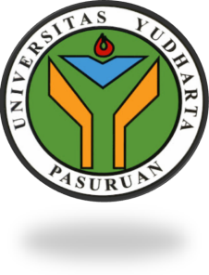 UNIVERSITAS YUDHARTA PASURUANFAKULTAS TEKNIKPROGRAM STUDI TEKNIK INFORMATIKAUNIVERSITAS YUDHARTA PASURUANFAKULTAS TEKNIKPROGRAM STUDI TEKNIK INFORMATIKAUNIVERSITAS YUDHARTA PASURUANFAKULTAS TEKNIKPROGRAM STUDI TEKNIK INFORMATIKAUNIVERSITAS YUDHARTA PASURUANFAKULTAS TEKNIKPROGRAM STUDI TEKNIK INFORMATIKAUNIVERSITAS YUDHARTA PASURUANFAKULTAS TEKNIKPROGRAM STUDI TEKNIK INFORMATIKAUNIVERSITAS YUDHARTA PASURUANFAKULTAS TEKNIKPROGRAM STUDI TEKNIK INFORMATIKAUNIVERSITAS YUDHARTA PASURUANFAKULTAS TEKNIKPROGRAM STUDI TEKNIK INFORMATIKAUNIVERSITAS YUDHARTA PASURUANFAKULTAS TEKNIKPROGRAM STUDI TEKNIK INFORMATIKAUNIVERSITAS YUDHARTA PASURUANFAKULTAS TEKNIKPROGRAM STUDI TEKNIK INFORMATIKAUNIVERSITAS YUDHARTA PASURUANFAKULTAS TEKNIKPROGRAM STUDI TEKNIK INFORMATIKAUNIVERSITAS YUDHARTA PASURUANFAKULTAS TEKNIKPROGRAM STUDI TEKNIK INFORMATIKAUNIVERSITAS YUDHARTA PASURUANFAKULTAS TEKNIKPROGRAM STUDI TEKNIK INFORMATIKAUNIVERSITAS YUDHARTA PASURUANFAKULTAS TEKNIKPROGRAM STUDI TEKNIK INFORMATIKAUNIVERSITAS YUDHARTA PASURUANFAKULTAS TEKNIKPROGRAM STUDI TEKNIK INFORMATIKAUNIVERSITAS YUDHARTA PASURUANFAKULTAS TEKNIKPROGRAM STUDI TEKNIK INFORMATIKAUNIVERSITAS YUDHARTA PASURUANFAKULTAS TEKNIKPROGRAM STUDI TEKNIK INFORMATIKAUNIVERSITAS YUDHARTA PASURUANFAKULTAS TEKNIKPROGRAM STUDI TEKNIK INFORMATIKAKODE DOKUMEN(No urut berkas)KODE DOKUMEN(No urut berkas)Mata Kuliah (MK)Mata Kuliah (MK)Mata Kuliah (MK)Mata Kuliah (MK)KODEKODEKODERumpun MKRumpun MKRumpun MKBobot (sks)Bobot (sks)Bobot (sks)SEMESTERSEMESTERSEMESTERTgl PenyusunanTgl PenyusunanTgl PenyusunanTgl PenyusunanTgl PenyusunanTechnopreneurship dan StartUpTechnopreneurship dan StartUpTechnopreneurship dan StartUpTechnopreneurship dan StartUpMWU04014MWU04014MWU04014Mata Kuliah ProdiMata Kuliah ProdiMata Kuliah Prodi222888OTORISASI /PENGESAHAANOTORISASI /PENGESAHAANOTORISASI /PENGESAHAANOTORISASI /PENGESAHAANDOSEN PENGEMBANG RPSDOSEN PENGEMBANG RPSDOSEN PENGEMBANG RPSDOSEN PENGEMBANG RPSDOSEN PENGEMBANG RPSDOSEN PENGEMBANG RPSKOORDINATOR RMKKOORDINATOR RMKKOORDINATOR RMKKOORDINATOR RMKKOORDINATOR RMKKOORDINATOR RMKKa. PRODIKa. PRODIKa. PRODIKa. PRODIKa. PRODIM. Imron Rosadi, M.KomM. Imron Rosadi, M.KomM. Imron Rosadi, M.KomM. Imron Rosadi, M.KomM. Imron Rosadi, M.KomCapaian PembelajaranCapaian PembelajaranCapaian PembelajaranCPL – PRODI yang Dibebankan pada MKCPL – PRODI yang Dibebankan pada MKCPL – PRODI yang Dibebankan pada MKCPL – PRODI yang Dibebankan pada MKCPL – PRODI yang Dibebankan pada MKCPL – PRODI yang Dibebankan pada MKCPL – PRODI yang Dibebankan pada MKCPL – PRODI yang Dibebankan pada MKCPL – PRODI yang Dibebankan pada MKCPL – PRODI yang Dibebankan pada MKCPL – PRODI yang Dibebankan pada MKCPL – PRODI yang Dibebankan pada MKCPL – PRODI yang Dibebankan pada MKCPL – PRODI yang Dibebankan pada MKCPL – PRODI yang Dibebankan pada MKCPL – PRODI yang Dibebankan pada MKCPL – PRODI yang Dibebankan pada MKCPL – PRODI yang Dibebankan pada MKCapaian PembelajaranCapaian PembelajaranCapaian PembelajaranCPL 1Berkontribusi dalam peningkatan mutu kehidupan bermasyarakat, berbangsa, bernegara, dan peradaban berdasarkan Pancasila (S3)Berkontribusi dalam peningkatan mutu kehidupan bermasyarakat, berbangsa, bernegara, dan peradaban berdasarkan Pancasila (S3)Berkontribusi dalam peningkatan mutu kehidupan bermasyarakat, berbangsa, bernegara, dan peradaban berdasarkan Pancasila (S3)Berkontribusi dalam peningkatan mutu kehidupan bermasyarakat, berbangsa, bernegara, dan peradaban berdasarkan Pancasila (S3)Berkontribusi dalam peningkatan mutu kehidupan bermasyarakat, berbangsa, bernegara, dan peradaban berdasarkan Pancasila (S3)Berkontribusi dalam peningkatan mutu kehidupan bermasyarakat, berbangsa, bernegara, dan peradaban berdasarkan Pancasila (S3)Berkontribusi dalam peningkatan mutu kehidupan bermasyarakat, berbangsa, bernegara, dan peradaban berdasarkan Pancasila (S3)Berkontribusi dalam peningkatan mutu kehidupan bermasyarakat, berbangsa, bernegara, dan peradaban berdasarkan Pancasila (S3)Berkontribusi dalam peningkatan mutu kehidupan bermasyarakat, berbangsa, bernegara, dan peradaban berdasarkan Pancasila (S3)Berkontribusi dalam peningkatan mutu kehidupan bermasyarakat, berbangsa, bernegara, dan peradaban berdasarkan Pancasila (S3)Berkontribusi dalam peningkatan mutu kehidupan bermasyarakat, berbangsa, bernegara, dan peradaban berdasarkan Pancasila (S3)Berkontribusi dalam peningkatan mutu kehidupan bermasyarakat, berbangsa, bernegara, dan peradaban berdasarkan Pancasila (S3)Berkontribusi dalam peningkatan mutu kehidupan bermasyarakat, berbangsa, bernegara, dan peradaban berdasarkan Pancasila (S3)Berkontribusi dalam peningkatan mutu kehidupan bermasyarakat, berbangsa, bernegara, dan peradaban berdasarkan Pancasila (S3)Berkontribusi dalam peningkatan mutu kehidupan bermasyarakat, berbangsa, bernegara, dan peradaban berdasarkan Pancasila (S3)Berkontribusi dalam peningkatan mutu kehidupan bermasyarakat, berbangsa, bernegara, dan peradaban berdasarkan Pancasila (S3)Berkontribusi dalam peningkatan mutu kehidupan bermasyarakat, berbangsa, bernegara, dan peradaban berdasarkan Pancasila (S3)Capaian PembelajaranCapaian PembelajaranCapaian PembelajaranCPL 2Menjunjung tinggi nilai kemanusiaan dalam menjalankan tugas berdasarkan agama, moral dan etika (S2)Menjunjung tinggi nilai kemanusiaan dalam menjalankan tugas berdasarkan agama, moral dan etika (S2)Menjunjung tinggi nilai kemanusiaan dalam menjalankan tugas berdasarkan agama, moral dan etika (S2)Menjunjung tinggi nilai kemanusiaan dalam menjalankan tugas berdasarkan agama, moral dan etika (S2)Menjunjung tinggi nilai kemanusiaan dalam menjalankan tugas berdasarkan agama, moral dan etika (S2)Menjunjung tinggi nilai kemanusiaan dalam menjalankan tugas berdasarkan agama, moral dan etika (S2)Menjunjung tinggi nilai kemanusiaan dalam menjalankan tugas berdasarkan agama, moral dan etika (S2)Menjunjung tinggi nilai kemanusiaan dalam menjalankan tugas berdasarkan agama, moral dan etika (S2)Menjunjung tinggi nilai kemanusiaan dalam menjalankan tugas berdasarkan agama, moral dan etika (S2)Menjunjung tinggi nilai kemanusiaan dalam menjalankan tugas berdasarkan agama, moral dan etika (S2)Menjunjung tinggi nilai kemanusiaan dalam menjalankan tugas berdasarkan agama, moral dan etika (S2)Menjunjung tinggi nilai kemanusiaan dalam menjalankan tugas berdasarkan agama, moral dan etika (S2)Menjunjung tinggi nilai kemanusiaan dalam menjalankan tugas berdasarkan agama, moral dan etika (S2)Menjunjung tinggi nilai kemanusiaan dalam menjalankan tugas berdasarkan agama, moral dan etika (S2)Menjunjung tinggi nilai kemanusiaan dalam menjalankan tugas berdasarkan agama, moral dan etika (S2)Capaian PembelajaranCapaian PembelajaranCapaian PembelajaranCPL 3Bekerja sama dan memiliki kepekaan sosial serta kepedulian terhadap masyarakat dan lingkungan (S6)Bekerja sama dan memiliki kepekaan sosial serta kepedulian terhadap masyarakat dan lingkungan (S6)Bekerja sama dan memiliki kepekaan sosial serta kepedulian terhadap masyarakat dan lingkungan (S6)Bekerja sama dan memiliki kepekaan sosial serta kepedulian terhadap masyarakat dan lingkungan (S6)Bekerja sama dan memiliki kepekaan sosial serta kepedulian terhadap masyarakat dan lingkungan (S6)Bekerja sama dan memiliki kepekaan sosial serta kepedulian terhadap masyarakat dan lingkungan (S6)Bekerja sama dan memiliki kepekaan sosial serta kepedulian terhadap masyarakat dan lingkungan (S6)Bekerja sama dan memiliki kepekaan sosial serta kepedulian terhadap masyarakat dan lingkungan (S6)Bekerja sama dan memiliki kepekaan sosial serta kepedulian terhadap masyarakat dan lingkungan (S6)Bekerja sama dan memiliki kepekaan sosial serta kepedulian terhadap masyarakat dan lingkungan (S6)Bekerja sama dan memiliki kepekaan sosial serta kepedulian terhadap masyarakat dan lingkungan (S6)Bekerja sama dan memiliki kepekaan sosial serta kepedulian terhadap masyarakat dan lingkungan (S6)Bekerja sama dan memiliki kepekaan sosial serta kepedulian terhadap masyarakat dan lingkungan (S6)Bekerja sama dan memiliki kepekaan sosial serta kepedulian terhadap masyarakat dan lingkungan (S6)Bekerja sama dan memiliki kepekaan sosial serta kepedulian terhadap masyarakat dan lingkungan (S6)Capaian PembelajaranCapaian PembelajaranCapaian PembelajaranCPL 4Menunjukkan sikap bertanggungjawab atas pekerjaan di bidang keahliannya secara mandiri (S9)Menunjukkan sikap bertanggungjawab atas pekerjaan di bidang keahliannya secara mandiri (S9)Menunjukkan sikap bertanggungjawab atas pekerjaan di bidang keahliannya secara mandiri (S9)Menunjukkan sikap bertanggungjawab atas pekerjaan di bidang keahliannya secara mandiri (S9)Menunjukkan sikap bertanggungjawab atas pekerjaan di bidang keahliannya secara mandiri (S9)Menunjukkan sikap bertanggungjawab atas pekerjaan di bidang keahliannya secara mandiri (S9)Menunjukkan sikap bertanggungjawab atas pekerjaan di bidang keahliannya secara mandiri (S9)Menunjukkan sikap bertanggungjawab atas pekerjaan di bidang keahliannya secara mandiri (S9)Menunjukkan sikap bertanggungjawab atas pekerjaan di bidang keahliannya secara mandiri (S9)Menunjukkan sikap bertanggungjawab atas pekerjaan di bidang keahliannya secara mandiri (S9)Menunjukkan sikap bertanggungjawab atas pekerjaan di bidang keahliannya secara mandiri (S9)Menunjukkan sikap bertanggungjawab atas pekerjaan di bidang keahliannya secara mandiri (S9)Menunjukkan sikap bertanggungjawab atas pekerjaan di bidang keahliannya secara mandiri (S9)Menunjukkan sikap bertanggungjawab atas pekerjaan di bidang keahliannya secara mandiri (S9)Menunjukkan sikap bertanggungjawab atas pekerjaan di bidang keahliannya secara mandiri (S9)Menunjukkan sikap bertanggungjawab atas pekerjaan di bidang keahliannya secara mandiri (S9)Menunjukkan sikap bertanggungjawab atas pekerjaan di bidang keahliannya secara mandiri (S9)Capaian PembelajaranCapaian PembelajaranCapaian PembelajaranCPL 5Menginternalisasi semangat kemandirian, kejuangan, dan kewirausahaan (S10)Menginternalisasi semangat kemandirian, kejuangan, dan kewirausahaan (S10)Menginternalisasi semangat kemandirian, kejuangan, dan kewirausahaan (S10)Menginternalisasi semangat kemandirian, kejuangan, dan kewirausahaan (S10)Menginternalisasi semangat kemandirian, kejuangan, dan kewirausahaan (S10)Menginternalisasi semangat kemandirian, kejuangan, dan kewirausahaan (S10)Menginternalisasi semangat kemandirian, kejuangan, dan kewirausahaan (S10)Menginternalisasi semangat kemandirian, kejuangan, dan kewirausahaan (S10)Menginternalisasi semangat kemandirian, kejuangan, dan kewirausahaan (S10)Menginternalisasi semangat kemandirian, kejuangan, dan kewirausahaan (S10)Menginternalisasi semangat kemandirian, kejuangan, dan kewirausahaan (S10)Menginternalisasi semangat kemandirian, kejuangan, dan kewirausahaan (S10)Menginternalisasi semangat kemandirian, kejuangan, dan kewirausahaan (S10)Menginternalisasi semangat kemandirian, kejuangan, dan kewirausahaan (S10)Menginternalisasi semangat kemandirian, kejuangan, dan kewirausahaan (S10)Menginternalisasi semangat kemandirian, kejuangan, dan kewirausahaan (S10)Menginternalisasi semangat kemandirian, kejuangan, dan kewirausahaan (S10)Capaian PembelajaranCapaian PembelajaranCapaian PembelajaranCPL 6Mampu menerapkan pemikiran logis, kritis, sistematis, dan inovatif dalam konteks pengembangan atau implementasi ilmu pengetahuan dan teknologi yang memperhatikan dan menerapkan nilai humaniora yang sesuai dengan bidang keahliannya; (KU2)Mampu menerapkan pemikiran logis, kritis, sistematis, dan inovatif dalam konteks pengembangan atau implementasi ilmu pengetahuan dan teknologi yang memperhatikan dan menerapkan nilai humaniora yang sesuai dengan bidang keahliannya; (KU2)Mampu menerapkan pemikiran logis, kritis, sistematis, dan inovatif dalam konteks pengembangan atau implementasi ilmu pengetahuan dan teknologi yang memperhatikan dan menerapkan nilai humaniora yang sesuai dengan bidang keahliannya; (KU2)Mampu menerapkan pemikiran logis, kritis, sistematis, dan inovatif dalam konteks pengembangan atau implementasi ilmu pengetahuan dan teknologi yang memperhatikan dan menerapkan nilai humaniora yang sesuai dengan bidang keahliannya; (KU2)Mampu menerapkan pemikiran logis, kritis, sistematis, dan inovatif dalam konteks pengembangan atau implementasi ilmu pengetahuan dan teknologi yang memperhatikan dan menerapkan nilai humaniora yang sesuai dengan bidang keahliannya; (KU2)Mampu menerapkan pemikiran logis, kritis, sistematis, dan inovatif dalam konteks pengembangan atau implementasi ilmu pengetahuan dan teknologi yang memperhatikan dan menerapkan nilai humaniora yang sesuai dengan bidang keahliannya; (KU2)Mampu menerapkan pemikiran logis, kritis, sistematis, dan inovatif dalam konteks pengembangan atau implementasi ilmu pengetahuan dan teknologi yang memperhatikan dan menerapkan nilai humaniora yang sesuai dengan bidang keahliannya; (KU2)Mampu menerapkan pemikiran logis, kritis, sistematis, dan inovatif dalam konteks pengembangan atau implementasi ilmu pengetahuan dan teknologi yang memperhatikan dan menerapkan nilai humaniora yang sesuai dengan bidang keahliannya; (KU2)Mampu menerapkan pemikiran logis, kritis, sistematis, dan inovatif dalam konteks pengembangan atau implementasi ilmu pengetahuan dan teknologi yang memperhatikan dan menerapkan nilai humaniora yang sesuai dengan bidang keahliannya; (KU2)Mampu menerapkan pemikiran logis, kritis, sistematis, dan inovatif dalam konteks pengembangan atau implementasi ilmu pengetahuan dan teknologi yang memperhatikan dan menerapkan nilai humaniora yang sesuai dengan bidang keahliannya; (KU2)Mampu menerapkan pemikiran logis, kritis, sistematis, dan inovatif dalam konteks pengembangan atau implementasi ilmu pengetahuan dan teknologi yang memperhatikan dan menerapkan nilai humaniora yang sesuai dengan bidang keahliannya; (KU2)Mampu menerapkan pemikiran logis, kritis, sistematis, dan inovatif dalam konteks pengembangan atau implementasi ilmu pengetahuan dan teknologi yang memperhatikan dan menerapkan nilai humaniora yang sesuai dengan bidang keahliannya; (KU2)Mampu menerapkan pemikiran logis, kritis, sistematis, dan inovatif dalam konteks pengembangan atau implementasi ilmu pengetahuan dan teknologi yang memperhatikan dan menerapkan nilai humaniora yang sesuai dengan bidang keahliannya; (KU2)Mampu menerapkan pemikiran logis, kritis, sistematis, dan inovatif dalam konteks pengembangan atau implementasi ilmu pengetahuan dan teknologi yang memperhatikan dan menerapkan nilai humaniora yang sesuai dengan bidang keahliannya; (KU2)Mampu menerapkan pemikiran logis, kritis, sistematis, dan inovatif dalam konteks pengembangan atau implementasi ilmu pengetahuan dan teknologi yang memperhatikan dan menerapkan nilai humaniora yang sesuai dengan bidang keahliannya; (KU2)Mampu menerapkan pemikiran logis, kritis, sistematis, dan inovatif dalam konteks pengembangan atau implementasi ilmu pengetahuan dan teknologi yang memperhatikan dan menerapkan nilai humaniora yang sesuai dengan bidang keahliannya; (KU2)Mampu menerapkan pemikiran logis, kritis, sistematis, dan inovatif dalam konteks pengembangan atau implementasi ilmu pengetahuan dan teknologi yang memperhatikan dan menerapkan nilai humaniora yang sesuai dengan bidang keahliannya; (KU2)Capaian PembelajaranCapaian PembelajaranCapaian PembelajaranCPL 7Memiliki kemampuan (pengelolaan) manajerial tim dan kerja sama (team work), manajemen diri, mampu berkomunikasi baik lisan maupun tertulis dengan baik dan mampu melakukan presentasi.(KU10)Memiliki kemampuan (pengelolaan) manajerial tim dan kerja sama (team work), manajemen diri, mampu berkomunikasi baik lisan maupun tertulis dengan baik dan mampu melakukan presentasi.(KU10)Memiliki kemampuan (pengelolaan) manajerial tim dan kerja sama (team work), manajemen diri, mampu berkomunikasi baik lisan maupun tertulis dengan baik dan mampu melakukan presentasi.(KU10)Memiliki kemampuan (pengelolaan) manajerial tim dan kerja sama (team work), manajemen diri, mampu berkomunikasi baik lisan maupun tertulis dengan baik dan mampu melakukan presentasi.(KU10)Memiliki kemampuan (pengelolaan) manajerial tim dan kerja sama (team work), manajemen diri, mampu berkomunikasi baik lisan maupun tertulis dengan baik dan mampu melakukan presentasi.(KU10)Memiliki kemampuan (pengelolaan) manajerial tim dan kerja sama (team work), manajemen diri, mampu berkomunikasi baik lisan maupun tertulis dengan baik dan mampu melakukan presentasi.(KU10)Memiliki kemampuan (pengelolaan) manajerial tim dan kerja sama (team work), manajemen diri, mampu berkomunikasi baik lisan maupun tertulis dengan baik dan mampu melakukan presentasi.(KU10)Memiliki kemampuan (pengelolaan) manajerial tim dan kerja sama (team work), manajemen diri, mampu berkomunikasi baik lisan maupun tertulis dengan baik dan mampu melakukan presentasi.(KU10)Memiliki kemampuan (pengelolaan) manajerial tim dan kerja sama (team work), manajemen diri, mampu berkomunikasi baik lisan maupun tertulis dengan baik dan mampu melakukan presentasi.(KU10)Memiliki kemampuan (pengelolaan) manajerial tim dan kerja sama (team work), manajemen diri, mampu berkomunikasi baik lisan maupun tertulis dengan baik dan mampu melakukan presentasi.(KU10)Memiliki kemampuan (pengelolaan) manajerial tim dan kerja sama (team work), manajemen diri, mampu berkomunikasi baik lisan maupun tertulis dengan baik dan mampu melakukan presentasi.(KU10)Memiliki kemampuan (pengelolaan) manajerial tim dan kerja sama (team work), manajemen diri, mampu berkomunikasi baik lisan maupun tertulis dengan baik dan mampu melakukan presentasi.(KU10)Memiliki kemampuan (pengelolaan) manajerial tim dan kerja sama (team work), manajemen diri, mampu berkomunikasi baik lisan maupun tertulis dengan baik dan mampu melakukan presentasi.(KU10)Memiliki kemampuan (pengelolaan) manajerial tim dan kerja sama (team work), manajemen diri, mampu berkomunikasi baik lisan maupun tertulis dengan baik dan mampu melakukan presentasi.(KU10)Memiliki kemampuan (pengelolaan) manajerial tim dan kerja sama (team work), manajemen diri, mampu berkomunikasi baik lisan maupun tertulis dengan baik dan mampu melakukan presentasi.(KU10)Memiliki kemampuan (pengelolaan) manajerial tim dan kerja sama (team work), manajemen diri, mampu berkomunikasi baik lisan maupun tertulis dengan baik dan mampu melakukan presentasi.(KU10)Memiliki kemampuan (pengelolaan) manajerial tim dan kerja sama (team work), manajemen diri, mampu berkomunikasi baik lisan maupun tertulis dengan baik dan mampu melakukan presentasi.(KU10)Capaian PembelajaranCapaian PembelajaranCapaian PembelajaranCPL 8Mampu merancang dan menghasilkan sebuah inovasi dalam bidang kewirausahaan yang berbasis teknologi atau sebagai Technopreneur dalam rangka menciptakan knowledge based economy masyarakat sehingga dapat menciptakan lapangan pekerjaan untuk berkontribusi pada kemajuan bangsa dan negara (KK3)Mampu merancang dan menghasilkan sebuah inovasi dalam bidang kewirausahaan yang berbasis teknologi atau sebagai Technopreneur dalam rangka menciptakan knowledge based economy masyarakat sehingga dapat menciptakan lapangan pekerjaan untuk berkontribusi pada kemajuan bangsa dan negara (KK3)Mampu merancang dan menghasilkan sebuah inovasi dalam bidang kewirausahaan yang berbasis teknologi atau sebagai Technopreneur dalam rangka menciptakan knowledge based economy masyarakat sehingga dapat menciptakan lapangan pekerjaan untuk berkontribusi pada kemajuan bangsa dan negara (KK3)Mampu merancang dan menghasilkan sebuah inovasi dalam bidang kewirausahaan yang berbasis teknologi atau sebagai Technopreneur dalam rangka menciptakan knowledge based economy masyarakat sehingga dapat menciptakan lapangan pekerjaan untuk berkontribusi pada kemajuan bangsa dan negara (KK3)Mampu merancang dan menghasilkan sebuah inovasi dalam bidang kewirausahaan yang berbasis teknologi atau sebagai Technopreneur dalam rangka menciptakan knowledge based economy masyarakat sehingga dapat menciptakan lapangan pekerjaan untuk berkontribusi pada kemajuan bangsa dan negara (KK3)Mampu merancang dan menghasilkan sebuah inovasi dalam bidang kewirausahaan yang berbasis teknologi atau sebagai Technopreneur dalam rangka menciptakan knowledge based economy masyarakat sehingga dapat menciptakan lapangan pekerjaan untuk berkontribusi pada kemajuan bangsa dan negara (KK3)Mampu merancang dan menghasilkan sebuah inovasi dalam bidang kewirausahaan yang berbasis teknologi atau sebagai Technopreneur dalam rangka menciptakan knowledge based economy masyarakat sehingga dapat menciptakan lapangan pekerjaan untuk berkontribusi pada kemajuan bangsa dan negara (KK3)Mampu merancang dan menghasilkan sebuah inovasi dalam bidang kewirausahaan yang berbasis teknologi atau sebagai Technopreneur dalam rangka menciptakan knowledge based economy masyarakat sehingga dapat menciptakan lapangan pekerjaan untuk berkontribusi pada kemajuan bangsa dan negara (KK3)Mampu merancang dan menghasilkan sebuah inovasi dalam bidang kewirausahaan yang berbasis teknologi atau sebagai Technopreneur dalam rangka menciptakan knowledge based economy masyarakat sehingga dapat menciptakan lapangan pekerjaan untuk berkontribusi pada kemajuan bangsa dan negara (KK3)Mampu merancang dan menghasilkan sebuah inovasi dalam bidang kewirausahaan yang berbasis teknologi atau sebagai Technopreneur dalam rangka menciptakan knowledge based economy masyarakat sehingga dapat menciptakan lapangan pekerjaan untuk berkontribusi pada kemajuan bangsa dan negara (KK3)Mampu merancang dan menghasilkan sebuah inovasi dalam bidang kewirausahaan yang berbasis teknologi atau sebagai Technopreneur dalam rangka menciptakan knowledge based economy masyarakat sehingga dapat menciptakan lapangan pekerjaan untuk berkontribusi pada kemajuan bangsa dan negara (KK3)Mampu merancang dan menghasilkan sebuah inovasi dalam bidang kewirausahaan yang berbasis teknologi atau sebagai Technopreneur dalam rangka menciptakan knowledge based economy masyarakat sehingga dapat menciptakan lapangan pekerjaan untuk berkontribusi pada kemajuan bangsa dan negara (KK3)Mampu merancang dan menghasilkan sebuah inovasi dalam bidang kewirausahaan yang berbasis teknologi atau sebagai Technopreneur dalam rangka menciptakan knowledge based economy masyarakat sehingga dapat menciptakan lapangan pekerjaan untuk berkontribusi pada kemajuan bangsa dan negara (KK3)Mampu merancang dan menghasilkan sebuah inovasi dalam bidang kewirausahaan yang berbasis teknologi atau sebagai Technopreneur dalam rangka menciptakan knowledge based economy masyarakat sehingga dapat menciptakan lapangan pekerjaan untuk berkontribusi pada kemajuan bangsa dan negara (KK3)Mampu merancang dan menghasilkan sebuah inovasi dalam bidang kewirausahaan yang berbasis teknologi atau sebagai Technopreneur dalam rangka menciptakan knowledge based economy masyarakat sehingga dapat menciptakan lapangan pekerjaan untuk berkontribusi pada kemajuan bangsa dan negara (KK3)Mampu merancang dan menghasilkan sebuah inovasi dalam bidang kewirausahaan yang berbasis teknologi atau sebagai Technopreneur dalam rangka menciptakan knowledge based economy masyarakat sehingga dapat menciptakan lapangan pekerjaan untuk berkontribusi pada kemajuan bangsa dan negara (KK3)Mampu merancang dan menghasilkan sebuah inovasi dalam bidang kewirausahaan yang berbasis teknologi atau sebagai Technopreneur dalam rangka menciptakan knowledge based economy masyarakat sehingga dapat menciptakan lapangan pekerjaan untuk berkontribusi pada kemajuan bangsa dan negara (KK3)Capaian PembelajaranCapaian PembelajaranCapaian PembelajaranCapaian Pembelajaran Mata Kuliah (CPMK)Capaian Pembelajaran Mata Kuliah (CPMK)Capaian Pembelajaran Mata Kuliah (CPMK)Capaian Pembelajaran Mata Kuliah (CPMK)Capaian Pembelajaran Mata Kuliah (CPMK)Capaian Pembelajaran Mata Kuliah (CPMK)Capaian Pembelajaran Mata Kuliah (CPMK)Capaian Pembelajaran Mata Kuliah (CPMK)Capaian Pembelajaran Mata Kuliah (CPMK)Capaian Pembelajaran Mata Kuliah (CPMK)Capaian Pembelajaran Mata Kuliah (CPMK)Capaian Pembelajaran Mata Kuliah (CPMK)Capaian Pembelajaran Mata Kuliah (CPMK)Capaian Pembelajaran Mata Kuliah (CPMK)Capaian Pembelajaran Mata Kuliah (CPMK)Capaian Pembelajaran Mata Kuliah (CPMK)Capaian Pembelajaran Mata Kuliah (CPMK)Capaian Pembelajaran Mata Kuliah (CPMK)Capaian PembelajaranCapaian PembelajaranCapaian PembelajaranCPMK 1Mampu berinovasi dan berkreasi untuk menghasilkan rancangan bisnis/produk (prototype) berbasis teknologi yang berorientasi pasar dengan memanfaatkan IPTEKS.Mampu berinovasi dan berkreasi untuk menghasilkan rancangan bisnis/produk (prototype) berbasis teknologi yang berorientasi pasar dengan memanfaatkan IPTEKS.Mampu berinovasi dan berkreasi untuk menghasilkan rancangan bisnis/produk (prototype) berbasis teknologi yang berorientasi pasar dengan memanfaatkan IPTEKS.Mampu berinovasi dan berkreasi untuk menghasilkan rancangan bisnis/produk (prototype) berbasis teknologi yang berorientasi pasar dengan memanfaatkan IPTEKS.Mampu berinovasi dan berkreasi untuk menghasilkan rancangan bisnis/produk (prototype) berbasis teknologi yang berorientasi pasar dengan memanfaatkan IPTEKS.Mampu berinovasi dan berkreasi untuk menghasilkan rancangan bisnis/produk (prototype) berbasis teknologi yang berorientasi pasar dengan memanfaatkan IPTEKS.Mampu berinovasi dan berkreasi untuk menghasilkan rancangan bisnis/produk (prototype) berbasis teknologi yang berorientasi pasar dengan memanfaatkan IPTEKS.Mampu berinovasi dan berkreasi untuk menghasilkan rancangan bisnis/produk (prototype) berbasis teknologi yang berorientasi pasar dengan memanfaatkan IPTEKS.Mampu berinovasi dan berkreasi untuk menghasilkan rancangan bisnis/produk (prototype) berbasis teknologi yang berorientasi pasar dengan memanfaatkan IPTEKS.Mampu berinovasi dan berkreasi untuk menghasilkan rancangan bisnis/produk (prototype) berbasis teknologi yang berorientasi pasar dengan memanfaatkan IPTEKS.Mampu berinovasi dan berkreasi untuk menghasilkan rancangan bisnis/produk (prototype) berbasis teknologi yang berorientasi pasar dengan memanfaatkan IPTEKS.Mampu berinovasi dan berkreasi untuk menghasilkan rancangan bisnis/produk (prototype) berbasis teknologi yang berorientasi pasar dengan memanfaatkan IPTEKS.Mampu berinovasi dan berkreasi untuk menghasilkan rancangan bisnis/produk (prototype) berbasis teknologi yang berorientasi pasar dengan memanfaatkan IPTEKS.Mampu berinovasi dan berkreasi untuk menghasilkan rancangan bisnis/produk (prototype) berbasis teknologi yang berorientasi pasar dengan memanfaatkan IPTEKS.Mampu berinovasi dan berkreasi untuk menghasilkan rancangan bisnis/produk (prototype) berbasis teknologi yang berorientasi pasar dengan memanfaatkan IPTEKS.Mampu berinovasi dan berkreasi untuk menghasilkan rancangan bisnis/produk (prototype) berbasis teknologi yang berorientasi pasar dengan memanfaatkan IPTEKS.Mampu berinovasi dan berkreasi untuk menghasilkan rancangan bisnis/produk (prototype) berbasis teknologi yang berorientasi pasar dengan memanfaatkan IPTEKS.Capaian PembelajaranCapaian PembelajaranCapaian PembelajaranCPMK 2Mampu beradaptasi terhadap situasi yang dihadapi dan bertahan dalam kondisi yang tidak pasti.Mampu beradaptasi terhadap situasi yang dihadapi dan bertahan dalam kondisi yang tidak pasti.Mampu beradaptasi terhadap situasi yang dihadapi dan bertahan dalam kondisi yang tidak pasti.Mampu beradaptasi terhadap situasi yang dihadapi dan bertahan dalam kondisi yang tidak pasti.Mampu beradaptasi terhadap situasi yang dihadapi dan bertahan dalam kondisi yang tidak pasti.Mampu beradaptasi terhadap situasi yang dihadapi dan bertahan dalam kondisi yang tidak pasti.Mampu beradaptasi terhadap situasi yang dihadapi dan bertahan dalam kondisi yang tidak pasti.Mampu beradaptasi terhadap situasi yang dihadapi dan bertahan dalam kondisi yang tidak pasti.Mampu beradaptasi terhadap situasi yang dihadapi dan bertahan dalam kondisi yang tidak pasti.Mampu beradaptasi terhadap situasi yang dihadapi dan bertahan dalam kondisi yang tidak pasti.Mampu beradaptasi terhadap situasi yang dihadapi dan bertahan dalam kondisi yang tidak pasti.Mampu beradaptasi terhadap situasi yang dihadapi dan bertahan dalam kondisi yang tidak pasti.Mampu beradaptasi terhadap situasi yang dihadapi dan bertahan dalam kondisi yang tidak pasti.Mampu beradaptasi terhadap situasi yang dihadapi dan bertahan dalam kondisi yang tidak pasti.Mampu beradaptasi terhadap situasi yang dihadapi dan bertahan dalam kondisi yang tidak pasti.Mampu beradaptasi terhadap situasi yang dihadapi dan bertahan dalam kondisi yang tidak pasti.Mampu beradaptasi terhadap situasi yang dihadapi dan bertahan dalam kondisi yang tidak pasti.Capaian PembelajaranCapaian PembelajaranCapaian PembelajaranCPMK 3Mampu mengambil risiko bisnis dengan perhitungan yang tepat.Mampu mengambil risiko bisnis dengan perhitungan yang tepat.Mampu mengambil risiko bisnis dengan perhitungan yang tepat.Mampu mengambil risiko bisnis dengan perhitungan yang tepat.Mampu mengambil risiko bisnis dengan perhitungan yang tepat.Mampu mengambil risiko bisnis dengan perhitungan yang tepat.Mampu mengambil risiko bisnis dengan perhitungan yang tepat.Mampu mengambil risiko bisnis dengan perhitungan yang tepat.Mampu mengambil risiko bisnis dengan perhitungan yang tepat.Mampu mengambil risiko bisnis dengan perhitungan yang tepat.Mampu mengambil risiko bisnis dengan perhitungan yang tepat.Mampu mengambil risiko bisnis dengan perhitungan yang tepat.Mampu mengambil risiko bisnis dengan perhitungan yang tepat.Mampu mengambil risiko bisnis dengan perhitungan yang tepat.Mampu mengambil risiko bisnis dengan perhitungan yang tepat.Mampu mengambil risiko bisnis dengan perhitungan yang tepat.Mampu mengambil risiko bisnis dengan perhitungan yang tepat.Capaian PembelajaranCapaian PembelajaranCapaian PembelajaranCPMK 4Mampu menyusun proposal business plan yang siap diajukan kepada investor/penyandang dana.Mampu menyusun proposal business plan yang siap diajukan kepada investor/penyandang dana.Mampu menyusun proposal business plan yang siap diajukan kepada investor/penyandang dana.Mampu menyusun proposal business plan yang siap diajukan kepada investor/penyandang dana.Mampu menyusun proposal business plan yang siap diajukan kepada investor/penyandang dana.Mampu menyusun proposal business plan yang siap diajukan kepada investor/penyandang dana.Mampu menyusun proposal business plan yang siap diajukan kepada investor/penyandang dana.Mampu menyusun proposal business plan yang siap diajukan kepada investor/penyandang dana.Mampu menyusun proposal business plan yang siap diajukan kepada investor/penyandang dana.Mampu menyusun proposal business plan yang siap diajukan kepada investor/penyandang dana.Mampu menyusun proposal business plan yang siap diajukan kepada investor/penyandang dana.Mampu menyusun proposal business plan yang siap diajukan kepada investor/penyandang dana.Mampu menyusun proposal business plan yang siap diajukan kepada investor/penyandang dana.Mampu menyusun proposal business plan yang siap diajukan kepada investor/penyandang dana.Mampu menyusun proposal business plan yang siap diajukan kepada investor/penyandang dana.Capaian PembelajaranCapaian PembelajaranCapaian PembelajaranCPMK 5Bertanggung jawab pada pekerjaan sendiri dan dapat diberi tanggung jawab atas pencapaian hasil kerja tim dengan mengedepankan etika bisnis.Bertanggung jawab pada pekerjaan sendiri dan dapat diberi tanggung jawab atas pencapaian hasil kerja tim dengan mengedepankan etika bisnis.Bertanggung jawab pada pekerjaan sendiri dan dapat diberi tanggung jawab atas pencapaian hasil kerja tim dengan mengedepankan etika bisnis.Bertanggung jawab pada pekerjaan sendiri dan dapat diberi tanggung jawab atas pencapaian hasil kerja tim dengan mengedepankan etika bisnis.Bertanggung jawab pada pekerjaan sendiri dan dapat diberi tanggung jawab atas pencapaian hasil kerja tim dengan mengedepankan etika bisnis.Bertanggung jawab pada pekerjaan sendiri dan dapat diberi tanggung jawab atas pencapaian hasil kerja tim dengan mengedepankan etika bisnis.Bertanggung jawab pada pekerjaan sendiri dan dapat diberi tanggung jawab atas pencapaian hasil kerja tim dengan mengedepankan etika bisnis.Bertanggung jawab pada pekerjaan sendiri dan dapat diberi tanggung jawab atas pencapaian hasil kerja tim dengan mengedepankan etika bisnis.Bertanggung jawab pada pekerjaan sendiri dan dapat diberi tanggung jawab atas pencapaian hasil kerja tim dengan mengedepankan etika bisnis.Bertanggung jawab pada pekerjaan sendiri dan dapat diberi tanggung jawab atas pencapaian hasil kerja tim dengan mengedepankan etika bisnis.Bertanggung jawab pada pekerjaan sendiri dan dapat diberi tanggung jawab atas pencapaian hasil kerja tim dengan mengedepankan etika bisnis.Bertanggung jawab pada pekerjaan sendiri dan dapat diberi tanggung jawab atas pencapaian hasil kerja tim dengan mengedepankan etika bisnis.Bertanggung jawab pada pekerjaan sendiri dan dapat diberi tanggung jawab atas pencapaian hasil kerja tim dengan mengedepankan etika bisnis.Bertanggung jawab pada pekerjaan sendiri dan dapat diberi tanggung jawab atas pencapaian hasil kerja tim dengan mengedepankan etika bisnis.Bertanggung jawab pada pekerjaan sendiri dan dapat diberi tanggung jawab atas pencapaian hasil kerja tim dengan mengedepankan etika bisnis.Capaian PembelajaranCapaian PembelajaranCapaian PembelajaranCPMK 6Berbahasa Indonesia yang baik benar dan santun dalam ragam lisan dan tulisan untuk berwirausaha serta kehidupan sehari-hari.Berbahasa Indonesia yang baik benar dan santun dalam ragam lisan dan tulisan untuk berwirausaha serta kehidupan sehari-hari.Berbahasa Indonesia yang baik benar dan santun dalam ragam lisan dan tulisan untuk berwirausaha serta kehidupan sehari-hari.Berbahasa Indonesia yang baik benar dan santun dalam ragam lisan dan tulisan untuk berwirausaha serta kehidupan sehari-hari.Berbahasa Indonesia yang baik benar dan santun dalam ragam lisan dan tulisan untuk berwirausaha serta kehidupan sehari-hari.Berbahasa Indonesia yang baik benar dan santun dalam ragam lisan dan tulisan untuk berwirausaha serta kehidupan sehari-hari.Berbahasa Indonesia yang baik benar dan santun dalam ragam lisan dan tulisan untuk berwirausaha serta kehidupan sehari-hari.Berbahasa Indonesia yang baik benar dan santun dalam ragam lisan dan tulisan untuk berwirausaha serta kehidupan sehari-hari.Berbahasa Indonesia yang baik benar dan santun dalam ragam lisan dan tulisan untuk berwirausaha serta kehidupan sehari-hari.Berbahasa Indonesia yang baik benar dan santun dalam ragam lisan dan tulisan untuk berwirausaha serta kehidupan sehari-hari.Berbahasa Indonesia yang baik benar dan santun dalam ragam lisan dan tulisan untuk berwirausaha serta kehidupan sehari-hari.Berbahasa Indonesia yang baik benar dan santun dalam ragam lisan dan tulisan untuk berwirausaha serta kehidupan sehari-hari.Berbahasa Indonesia yang baik benar dan santun dalam ragam lisan dan tulisan untuk berwirausaha serta kehidupan sehari-hari.Berbahasa Indonesia yang baik benar dan santun dalam ragam lisan dan tulisan untuk berwirausaha serta kehidupan sehari-hari.Berbahasa Indonesia yang baik benar dan santun dalam ragam lisan dan tulisan untuk berwirausaha serta kehidupan sehari-hari.Capaian PembelajaranCapaian PembelajaranCapaian PembelajaranKemampuan akhir tiap tahapan belajar (Sub – CPMK)Kemampuan akhir tiap tahapan belajar (Sub – CPMK)Kemampuan akhir tiap tahapan belajar (Sub – CPMK)Kemampuan akhir tiap tahapan belajar (Sub – CPMK)Kemampuan akhir tiap tahapan belajar (Sub – CPMK)Kemampuan akhir tiap tahapan belajar (Sub – CPMK)Kemampuan akhir tiap tahapan belajar (Sub – CPMK)Kemampuan akhir tiap tahapan belajar (Sub – CPMK)Kemampuan akhir tiap tahapan belajar (Sub – CPMK)Kemampuan akhir tiap tahapan belajar (Sub – CPMK)Kemampuan akhir tiap tahapan belajar (Sub – CPMK)Kemampuan akhir tiap tahapan belajar (Sub – CPMK)Kemampuan akhir tiap tahapan belajar (Sub – CPMK)Kemampuan akhir tiap tahapan belajar (Sub – CPMK)Kemampuan akhir tiap tahapan belajar (Sub – CPMK)Kemampuan akhir tiap tahapan belajar (Sub – CPMK)Capaian PembelajaranCapaian PembelajaranCapaian PembelajaranSub CPMK 1Mampu mengetahui dan  memahami bisnis dan technopreneurshipMampu mengetahui dan  memahami bisnis dan technopreneurshipMampu mengetahui dan  memahami bisnis dan technopreneurshipMampu mengetahui dan  memahami bisnis dan technopreneurshipMampu mengetahui dan  memahami bisnis dan technopreneurshipMampu mengetahui dan  memahami bisnis dan technopreneurshipMampu mengetahui dan  memahami bisnis dan technopreneurshipMampu mengetahui dan  memahami bisnis dan technopreneurshipMampu mengetahui dan  memahami bisnis dan technopreneurshipMampu mengetahui dan  memahami bisnis dan technopreneurshipMampu mengetahui dan  memahami bisnis dan technopreneurshipMampu mengetahui dan  memahami bisnis dan technopreneurshipMampu mengetahui dan  memahami bisnis dan technopreneurshipMampu mengetahui dan  memahami bisnis dan technopreneurshipMampu mengetahui dan  memahami bisnis dan technopreneurshipCapaian PembelajaranCapaian PembelajaranCapaian PembelajaranSub CPMK 2Mampu mengenali peluang dan mencipkatan ide bisnis serta validasi ide dengan javelin boardMampu mengenali peluang dan mencipkatan ide bisnis serta validasi ide dengan javelin boardMampu mengenali peluang dan mencipkatan ide bisnis serta validasi ide dengan javelin boardMampu mengenali peluang dan mencipkatan ide bisnis serta validasi ide dengan javelin boardMampu mengenali peluang dan mencipkatan ide bisnis serta validasi ide dengan javelin boardMampu mengenali peluang dan mencipkatan ide bisnis serta validasi ide dengan javelin boardMampu mengenali peluang dan mencipkatan ide bisnis serta validasi ide dengan javelin boardMampu mengenali peluang dan mencipkatan ide bisnis serta validasi ide dengan javelin boardMampu mengenali peluang dan mencipkatan ide bisnis serta validasi ide dengan javelin boardMampu mengenali peluang dan mencipkatan ide bisnis serta validasi ide dengan javelin boardMampu mengenali peluang dan mencipkatan ide bisnis serta validasi ide dengan javelin boardMampu mengenali peluang dan mencipkatan ide bisnis serta validasi ide dengan javelin boardMampu mengenali peluang dan mencipkatan ide bisnis serta validasi ide dengan javelin boardMampu mengenali peluang dan mencipkatan ide bisnis serta validasi ide dengan javelin boardMampu mengenali peluang dan mencipkatan ide bisnis serta validasi ide dengan javelin boardCapaian PembelajaranCapaian PembelajaranCapaian PembelajaranSub CPMK 3Mahasiswa mampu menganalis usaha dengan analisis swot serta bisa mengatasi problemMahasiswa mampu menganalis usaha dengan analisis swot serta bisa mengatasi problemMahasiswa mampu menganalis usaha dengan analisis swot serta bisa mengatasi problemMahasiswa mampu menganalis usaha dengan analisis swot serta bisa mengatasi problemMahasiswa mampu menganalis usaha dengan analisis swot serta bisa mengatasi problemMahasiswa mampu menganalis usaha dengan analisis swot serta bisa mengatasi problemMahasiswa mampu menganalis usaha dengan analisis swot serta bisa mengatasi problemMahasiswa mampu menganalis usaha dengan analisis swot serta bisa mengatasi problemMahasiswa mampu menganalis usaha dengan analisis swot serta bisa mengatasi problemMahasiswa mampu menganalis usaha dengan analisis swot serta bisa mengatasi problemMahasiswa mampu menganalis usaha dengan analisis swot serta bisa mengatasi problemMahasiswa mampu menganalis usaha dengan analisis swot serta bisa mengatasi problemMahasiswa mampu menganalis usaha dengan analisis swot serta bisa mengatasi problemMahasiswa mampu menganalis usaha dengan analisis swot serta bisa mengatasi problemMahasiswa mampu menganalis usaha dengan analisis swot serta bisa mengatasi problemCapaian PembelajaranCapaian PembelajaranCapaian PembelajaranSub CPMK 4Mahasiswa mampu menejlaskan inovasi model bisnis dengan bisnis canvasMahasiswa mampu menejlaskan inovasi model bisnis dengan bisnis canvasMahasiswa mampu menejlaskan inovasi model bisnis dengan bisnis canvasMahasiswa mampu menejlaskan inovasi model bisnis dengan bisnis canvasMahasiswa mampu menejlaskan inovasi model bisnis dengan bisnis canvasMahasiswa mampu menejlaskan inovasi model bisnis dengan bisnis canvasMahasiswa mampu menejlaskan inovasi model bisnis dengan bisnis canvasMahasiswa mampu menejlaskan inovasi model bisnis dengan bisnis canvasMahasiswa mampu menejlaskan inovasi model bisnis dengan bisnis canvasMahasiswa mampu menejlaskan inovasi model bisnis dengan bisnis canvasMahasiswa mampu menejlaskan inovasi model bisnis dengan bisnis canvasMahasiswa mampu menejlaskan inovasi model bisnis dengan bisnis canvasMahasiswa mampu menejlaskan inovasi model bisnis dengan bisnis canvasMahasiswa mampu menejlaskan inovasi model bisnis dengan bisnis canvasMahasiswa mampu menejlaskan inovasi model bisnis dengan bisnis canvasCapaian PembelajaranCapaian PembelajaranCapaian PembelajaranSub CPMK 5Mahasiswa mampu menjelaskan dan memahami penulisan dan sistematika business plan yang baik dan benarMahasiswa mampu menjelaskan dan memahami penulisan dan sistematika business plan yang baik dan benarMahasiswa mampu menjelaskan dan memahami penulisan dan sistematika business plan yang baik dan benarMahasiswa mampu menjelaskan dan memahami penulisan dan sistematika business plan yang baik dan benarMahasiswa mampu menjelaskan dan memahami penulisan dan sistematika business plan yang baik dan benarMahasiswa mampu menjelaskan dan memahami penulisan dan sistematika business plan yang baik dan benarMahasiswa mampu menjelaskan dan memahami penulisan dan sistematika business plan yang baik dan benarMahasiswa mampu menjelaskan dan memahami penulisan dan sistematika business plan yang baik dan benarMahasiswa mampu menjelaskan dan memahami penulisan dan sistematika business plan yang baik dan benarMahasiswa mampu menjelaskan dan memahami penulisan dan sistematika business plan yang baik dan benarMahasiswa mampu menjelaskan dan memahami penulisan dan sistematika business plan yang baik dan benarMahasiswa mampu menjelaskan dan memahami penulisan dan sistematika business plan yang baik dan benarMahasiswa mampu menjelaskan dan memahami penulisan dan sistematika business plan yang baik dan benarMahasiswa mampu menjelaskan dan memahami penulisan dan sistematika business plan yang baik dan benarMahasiswa mampu menjelaskan dan memahami penulisan dan sistematika business plan yang baik dan benarCapaian PembelajaranCapaian PembelajaranCapaian PembelajaranSub CPMK 6Mahasiswa mampu mengetahui dan memahami serta mengaplikasikan rencana pemasaran dengan konsep 4PMahasiswa mampu mengetahui dan memahami serta mengaplikasikan rencana pemasaran dengan konsep 4PMahasiswa mampu mengetahui dan memahami serta mengaplikasikan rencana pemasaran dengan konsep 4PMahasiswa mampu mengetahui dan memahami serta mengaplikasikan rencana pemasaran dengan konsep 4PMahasiswa mampu mengetahui dan memahami serta mengaplikasikan rencana pemasaran dengan konsep 4PMahasiswa mampu mengetahui dan memahami serta mengaplikasikan rencana pemasaran dengan konsep 4PMahasiswa mampu mengetahui dan memahami serta mengaplikasikan rencana pemasaran dengan konsep 4PMahasiswa mampu mengetahui dan memahami serta mengaplikasikan rencana pemasaran dengan konsep 4PMahasiswa mampu mengetahui dan memahami serta mengaplikasikan rencana pemasaran dengan konsep 4PMahasiswa mampu mengetahui dan memahami serta mengaplikasikan rencana pemasaran dengan konsep 4PMahasiswa mampu mengetahui dan memahami serta mengaplikasikan rencana pemasaran dengan konsep 4PMahasiswa mampu mengetahui dan memahami serta mengaplikasikan rencana pemasaran dengan konsep 4PMahasiswa mampu mengetahui dan memahami serta mengaplikasikan rencana pemasaran dengan konsep 4PMahasiswa mampu mengetahui dan memahami serta mengaplikasikan rencana pemasaran dengan konsep 4PMahasiswa mampu mengetahui dan memahami serta mengaplikasikan rencana pemasaran dengan konsep 4PSub CMPK 7Mahasiswa mampu menjelaskan alur kegiatan dan memahami bagaimana cara membaut struktur organisasi yang baik serta tupoksinyaMahasiswa mampu menjelaskan alur kegiatan dan memahami bagaimana cara membaut struktur organisasi yang baik serta tupoksinyaMahasiswa mampu menjelaskan alur kegiatan dan memahami bagaimana cara membaut struktur organisasi yang baik serta tupoksinyaMahasiswa mampu menjelaskan alur kegiatan dan memahami bagaimana cara membaut struktur organisasi yang baik serta tupoksinyaMahasiswa mampu menjelaskan alur kegiatan dan memahami bagaimana cara membaut struktur organisasi yang baik serta tupoksinyaMahasiswa mampu menjelaskan alur kegiatan dan memahami bagaimana cara membaut struktur organisasi yang baik serta tupoksinyaMahasiswa mampu menjelaskan alur kegiatan dan memahami bagaimana cara membaut struktur organisasi yang baik serta tupoksinyaMahasiswa mampu menjelaskan alur kegiatan dan memahami bagaimana cara membaut struktur organisasi yang baik serta tupoksinyaMahasiswa mampu menjelaskan alur kegiatan dan memahami bagaimana cara membaut struktur organisasi yang baik serta tupoksinyaMahasiswa mampu menjelaskan alur kegiatan dan memahami bagaimana cara membaut struktur organisasi yang baik serta tupoksinyaMahasiswa mampu menjelaskan alur kegiatan dan memahami bagaimana cara membaut struktur organisasi yang baik serta tupoksinyaMahasiswa mampu menjelaskan alur kegiatan dan memahami bagaimana cara membaut struktur organisasi yang baik serta tupoksinyaMahasiswa mampu menjelaskan alur kegiatan dan memahami bagaimana cara membaut struktur organisasi yang baik serta tupoksinyaMahasiswa mampu menjelaskan alur kegiatan dan memahami bagaimana cara membaut struktur organisasi yang baik serta tupoksinyaMahasiswa mampu menjelaskan alur kegiatan dan memahami bagaimana cara membaut struktur organisasi yang baik serta tupoksinyaSub CPMK 8Mahasiswa mampu memahami dan menghitung BEP serta mampu membaut kebutuhan model kerjaMahasiswa mampu memahami dan menghitung BEP serta mampu membaut kebutuhan model kerjaMahasiswa mampu memahami dan menghitung BEP serta mampu membaut kebutuhan model kerjaMahasiswa mampu memahami dan menghitung BEP serta mampu membaut kebutuhan model kerjaMahasiswa mampu memahami dan menghitung BEP serta mampu membaut kebutuhan model kerjaMahasiswa mampu memahami dan menghitung BEP serta mampu membaut kebutuhan model kerjaMahasiswa mampu memahami dan menghitung BEP serta mampu membaut kebutuhan model kerjaMahasiswa mampu memahami dan menghitung BEP serta mampu membaut kebutuhan model kerjaMahasiswa mampu memahami dan menghitung BEP serta mampu membaut kebutuhan model kerjaMahasiswa mampu memahami dan menghitung BEP serta mampu membaut kebutuhan model kerjaMahasiswa mampu memahami dan menghitung BEP serta mampu membaut kebutuhan model kerjaMahasiswa mampu memahami dan menghitung BEP serta mampu membaut kebutuhan model kerjaMahasiswa mampu memahami dan menghitung BEP serta mampu membaut kebutuhan model kerjaMahasiswa mampu memahami dan menghitung BEP serta mampu membaut kebutuhan model kerjaMahasiswa mampu memahami dan menghitung BEP serta mampu membaut kebutuhan model kerjaKorelasi CPMK terhadap Sub CPMKKorelasi CPMK terhadap Sub CPMKKorelasi CPMK terhadap Sub CPMKKorelasi CPMK terhadap Sub CPMKKorelasi CPMK terhadap Sub CPMKKorelasi CPMK terhadap Sub CPMKKorelasi CPMK terhadap Sub CPMKKorelasi CPMK terhadap Sub CPMKKorelasi CPMK terhadap Sub CPMKKorelasi CPMK terhadap Sub CPMKKorelasi CPMK terhadap Sub CPMKKorelasi CPMK terhadap Sub CPMKKorelasi CPMK terhadap Sub CPMKKorelasi CPMK terhadap Sub CPMKKorelasi CPMK terhadap Sub CPMKKorelasi CPMK terhadap Sub CPMKSub CPMK 1Sub CPMK 1Sub CPMK 2Sub CPMK 2Sub CPMK 3Sub CPMK 3Sub CPMK 4Sub CPMK 4Sub CPMK 4Sub CPMK 5Sub CPMK 5Sub CPMK 5Sub CPMK 6Sub CPMK 6CPMK 1CPMK 1CPMK 1VVCPMK 2CPMK 2CPMK 2VVVVVVVCPMK 3CPMK 3CPMK 3VVCPMK 4CPMK 4CPMK 4VVVVDiskripsi Singkat MKDiskripsi Singkat MKDiskripsi Singkat MKMata kuliah ini merupakan mata kuliah kelanjutan dari StartUp Bisnis yang dapat memberikan mahasiswa pengetahuan dan pengalaman praktis dalam memulai danmembangun usaha baru, dimana mahasiswa diharapkan mampu mengelola ide kreatif yang dimilki untuk dapat memulai usaha baru dan memanfaatkan teknologi dalam menjalankannya.Mata kuliah ini merupakan mata kuliah kelanjutan dari StartUp Bisnis yang dapat memberikan mahasiswa pengetahuan dan pengalaman praktis dalam memulai danmembangun usaha baru, dimana mahasiswa diharapkan mampu mengelola ide kreatif yang dimilki untuk dapat memulai usaha baru dan memanfaatkan teknologi dalam menjalankannya.Mata kuliah ini merupakan mata kuliah kelanjutan dari StartUp Bisnis yang dapat memberikan mahasiswa pengetahuan dan pengalaman praktis dalam memulai danmembangun usaha baru, dimana mahasiswa diharapkan mampu mengelola ide kreatif yang dimilki untuk dapat memulai usaha baru dan memanfaatkan teknologi dalam menjalankannya.Mata kuliah ini merupakan mata kuliah kelanjutan dari StartUp Bisnis yang dapat memberikan mahasiswa pengetahuan dan pengalaman praktis dalam memulai danmembangun usaha baru, dimana mahasiswa diharapkan mampu mengelola ide kreatif yang dimilki untuk dapat memulai usaha baru dan memanfaatkan teknologi dalam menjalankannya.Mata kuliah ini merupakan mata kuliah kelanjutan dari StartUp Bisnis yang dapat memberikan mahasiswa pengetahuan dan pengalaman praktis dalam memulai danmembangun usaha baru, dimana mahasiswa diharapkan mampu mengelola ide kreatif yang dimilki untuk dapat memulai usaha baru dan memanfaatkan teknologi dalam menjalankannya.Mata kuliah ini merupakan mata kuliah kelanjutan dari StartUp Bisnis yang dapat memberikan mahasiswa pengetahuan dan pengalaman praktis dalam memulai danmembangun usaha baru, dimana mahasiswa diharapkan mampu mengelola ide kreatif yang dimilki untuk dapat memulai usaha baru dan memanfaatkan teknologi dalam menjalankannya.Mata kuliah ini merupakan mata kuliah kelanjutan dari StartUp Bisnis yang dapat memberikan mahasiswa pengetahuan dan pengalaman praktis dalam memulai danmembangun usaha baru, dimana mahasiswa diharapkan mampu mengelola ide kreatif yang dimilki untuk dapat memulai usaha baru dan memanfaatkan teknologi dalam menjalankannya.Mata kuliah ini merupakan mata kuliah kelanjutan dari StartUp Bisnis yang dapat memberikan mahasiswa pengetahuan dan pengalaman praktis dalam memulai danmembangun usaha baru, dimana mahasiswa diharapkan mampu mengelola ide kreatif yang dimilki untuk dapat memulai usaha baru dan memanfaatkan teknologi dalam menjalankannya.Mata kuliah ini merupakan mata kuliah kelanjutan dari StartUp Bisnis yang dapat memberikan mahasiswa pengetahuan dan pengalaman praktis dalam memulai danmembangun usaha baru, dimana mahasiswa diharapkan mampu mengelola ide kreatif yang dimilki untuk dapat memulai usaha baru dan memanfaatkan teknologi dalam menjalankannya.Mata kuliah ini merupakan mata kuliah kelanjutan dari StartUp Bisnis yang dapat memberikan mahasiswa pengetahuan dan pengalaman praktis dalam memulai danmembangun usaha baru, dimana mahasiswa diharapkan mampu mengelola ide kreatif yang dimilki untuk dapat memulai usaha baru dan memanfaatkan teknologi dalam menjalankannya.Mata kuliah ini merupakan mata kuliah kelanjutan dari StartUp Bisnis yang dapat memberikan mahasiswa pengetahuan dan pengalaman praktis dalam memulai danmembangun usaha baru, dimana mahasiswa diharapkan mampu mengelola ide kreatif yang dimilki untuk dapat memulai usaha baru dan memanfaatkan teknologi dalam menjalankannya.Mata kuliah ini merupakan mata kuliah kelanjutan dari StartUp Bisnis yang dapat memberikan mahasiswa pengetahuan dan pengalaman praktis dalam memulai danmembangun usaha baru, dimana mahasiswa diharapkan mampu mengelola ide kreatif yang dimilki untuk dapat memulai usaha baru dan memanfaatkan teknologi dalam menjalankannya.Mata kuliah ini merupakan mata kuliah kelanjutan dari StartUp Bisnis yang dapat memberikan mahasiswa pengetahuan dan pengalaman praktis dalam memulai danmembangun usaha baru, dimana mahasiswa diharapkan mampu mengelola ide kreatif yang dimilki untuk dapat memulai usaha baru dan memanfaatkan teknologi dalam menjalankannya.Mata kuliah ini merupakan mata kuliah kelanjutan dari StartUp Bisnis yang dapat memberikan mahasiswa pengetahuan dan pengalaman praktis dalam memulai danmembangun usaha baru, dimana mahasiswa diharapkan mampu mengelola ide kreatif yang dimilki untuk dapat memulai usaha baru dan memanfaatkan teknologi dalam menjalankannya.Mata kuliah ini merupakan mata kuliah kelanjutan dari StartUp Bisnis yang dapat memberikan mahasiswa pengetahuan dan pengalaman praktis dalam memulai danmembangun usaha baru, dimana mahasiswa diharapkan mampu mengelola ide kreatif yang dimilki untuk dapat memulai usaha baru dan memanfaatkan teknologi dalam menjalankannya.Mata kuliah ini merupakan mata kuliah kelanjutan dari StartUp Bisnis yang dapat memberikan mahasiswa pengetahuan dan pengalaman praktis dalam memulai danmembangun usaha baru, dimana mahasiswa diharapkan mampu mengelola ide kreatif yang dimilki untuk dapat memulai usaha baru dan memanfaatkan teknologi dalam menjalankannya.Mata kuliah ini merupakan mata kuliah kelanjutan dari StartUp Bisnis yang dapat memberikan mahasiswa pengetahuan dan pengalaman praktis dalam memulai danmembangun usaha baru, dimana mahasiswa diharapkan mampu mengelola ide kreatif yang dimilki untuk dapat memulai usaha baru dan memanfaatkan teknologi dalam menjalankannya.Mata kuliah ini merupakan mata kuliah kelanjutan dari StartUp Bisnis yang dapat memberikan mahasiswa pengetahuan dan pengalaman praktis dalam memulai danmembangun usaha baru, dimana mahasiswa diharapkan mampu mengelola ide kreatif yang dimilki untuk dapat memulai usaha baru dan memanfaatkan teknologi dalam menjalankannya.Bahan Kajian : Materi PembelajaranBahan Kajian : Materi PembelajaranBahan Kajian : Materi PembelajaranTransformasi bisnisGreen EntrerpreneurshipMemulai Sebuah Usaha & Bisnis Start-UpAspek SDM, Produksi dan PackagingStrategi Pemasaran dan BrandingPencatatan Transaksi Keuangan Penyusunan Proposal BisnisTransformasi bisnisGreen EntrerpreneurshipMemulai Sebuah Usaha & Bisnis Start-UpAspek SDM, Produksi dan PackagingStrategi Pemasaran dan BrandingPencatatan Transaksi Keuangan Penyusunan Proposal BisnisTransformasi bisnisGreen EntrerpreneurshipMemulai Sebuah Usaha & Bisnis Start-UpAspek SDM, Produksi dan PackagingStrategi Pemasaran dan BrandingPencatatan Transaksi Keuangan Penyusunan Proposal BisnisTransformasi bisnisGreen EntrerpreneurshipMemulai Sebuah Usaha & Bisnis Start-UpAspek SDM, Produksi dan PackagingStrategi Pemasaran dan BrandingPencatatan Transaksi Keuangan Penyusunan Proposal BisnisTransformasi bisnisGreen EntrerpreneurshipMemulai Sebuah Usaha & Bisnis Start-UpAspek SDM, Produksi dan PackagingStrategi Pemasaran dan BrandingPencatatan Transaksi Keuangan Penyusunan Proposal BisnisTransformasi bisnisGreen EntrerpreneurshipMemulai Sebuah Usaha & Bisnis Start-UpAspek SDM, Produksi dan PackagingStrategi Pemasaran dan BrandingPencatatan Transaksi Keuangan Penyusunan Proposal BisnisTransformasi bisnisGreen EntrerpreneurshipMemulai Sebuah Usaha & Bisnis Start-UpAspek SDM, Produksi dan PackagingStrategi Pemasaran dan BrandingPencatatan Transaksi Keuangan Penyusunan Proposal BisnisTransformasi bisnisGreen EntrerpreneurshipMemulai Sebuah Usaha & Bisnis Start-UpAspek SDM, Produksi dan PackagingStrategi Pemasaran dan BrandingPencatatan Transaksi Keuangan Penyusunan Proposal BisnisTransformasi bisnisGreen EntrerpreneurshipMemulai Sebuah Usaha & Bisnis Start-UpAspek SDM, Produksi dan PackagingStrategi Pemasaran dan BrandingPencatatan Transaksi Keuangan Penyusunan Proposal BisnisTransformasi bisnisGreen EntrerpreneurshipMemulai Sebuah Usaha & Bisnis Start-UpAspek SDM, Produksi dan PackagingStrategi Pemasaran dan BrandingPencatatan Transaksi Keuangan Penyusunan Proposal BisnisTransformasi bisnisGreen EntrerpreneurshipMemulai Sebuah Usaha & Bisnis Start-UpAspek SDM, Produksi dan PackagingStrategi Pemasaran dan BrandingPencatatan Transaksi Keuangan Penyusunan Proposal BisnisTransformasi bisnisGreen EntrerpreneurshipMemulai Sebuah Usaha & Bisnis Start-UpAspek SDM, Produksi dan PackagingStrategi Pemasaran dan BrandingPencatatan Transaksi Keuangan Penyusunan Proposal BisnisTransformasi bisnisGreen EntrerpreneurshipMemulai Sebuah Usaha & Bisnis Start-UpAspek SDM, Produksi dan PackagingStrategi Pemasaran dan BrandingPencatatan Transaksi Keuangan Penyusunan Proposal BisnisTransformasi bisnisGreen EntrerpreneurshipMemulai Sebuah Usaha & Bisnis Start-UpAspek SDM, Produksi dan PackagingStrategi Pemasaran dan BrandingPencatatan Transaksi Keuangan Penyusunan Proposal BisnisTransformasi bisnisGreen EntrerpreneurshipMemulai Sebuah Usaha & Bisnis Start-UpAspek SDM, Produksi dan PackagingStrategi Pemasaran dan BrandingPencatatan Transaksi Keuangan Penyusunan Proposal BisnisTransformasi bisnisGreen EntrerpreneurshipMemulai Sebuah Usaha & Bisnis Start-UpAspek SDM, Produksi dan PackagingStrategi Pemasaran dan BrandingPencatatan Transaksi Keuangan Penyusunan Proposal BisnisTransformasi bisnisGreen EntrerpreneurshipMemulai Sebuah Usaha & Bisnis Start-UpAspek SDM, Produksi dan PackagingStrategi Pemasaran dan BrandingPencatatan Transaksi Keuangan Penyusunan Proposal BisnisTransformasi bisnisGreen EntrerpreneurshipMemulai Sebuah Usaha & Bisnis Start-UpAspek SDM, Produksi dan PackagingStrategi Pemasaran dan BrandingPencatatan Transaksi Keuangan Penyusunan Proposal BisnisPustakaPustakaPustakaUtama :Noersasongko, dkk (2018) , KEWIRAUSAHAAN, Perubahan Jaman: Ilmu Kosong Tapi Berisi  Noersasongko, dkk (2018) , KEWIRAUSAHAAN, Strategi Mengepung : Pelanggan Menjadi Puas, Pesaing Sesak Napas Pendukung :      Barringer, B. B., & Ireland, R. D., 2010, “Entrepreneurship: Succesfully Launching New Ventures”, Prentice Hall, Upper Saddle River, N.JHisrich, Robert D., Michael P. (2008), Entrepreneurship“, Seventh Edition, MC Graw Hill, America.Kiyosaki Robert, ” Cashflow Quadrant”,. 2000, Jakarta: PPM Zimmerer, Thomas W., 2008, “ Essential of Entrepreneurship and Small Business Management”, Fifth Edition, Pearson Education I nternational, New Jersley.Utama :Noersasongko, dkk (2018) , KEWIRAUSAHAAN, Perubahan Jaman: Ilmu Kosong Tapi Berisi  Noersasongko, dkk (2018) , KEWIRAUSAHAAN, Strategi Mengepung : Pelanggan Menjadi Puas, Pesaing Sesak Napas Pendukung :      Barringer, B. B., & Ireland, R. D., 2010, “Entrepreneurship: Succesfully Launching New Ventures”, Prentice Hall, Upper Saddle River, N.JHisrich, Robert D., Michael P. (2008), Entrepreneurship“, Seventh Edition, MC Graw Hill, America.Kiyosaki Robert, ” Cashflow Quadrant”,. 2000, Jakarta: PPM Zimmerer, Thomas W., 2008, “ Essential of Entrepreneurship and Small Business Management”, Fifth Edition, Pearson Education I nternational, New Jersley.Utama :Noersasongko, dkk (2018) , KEWIRAUSAHAAN, Perubahan Jaman: Ilmu Kosong Tapi Berisi  Noersasongko, dkk (2018) , KEWIRAUSAHAAN, Strategi Mengepung : Pelanggan Menjadi Puas, Pesaing Sesak Napas Pendukung :      Barringer, B. B., & Ireland, R. D., 2010, “Entrepreneurship: Succesfully Launching New Ventures”, Prentice Hall, Upper Saddle River, N.JHisrich, Robert D., Michael P. (2008), Entrepreneurship“, Seventh Edition, MC Graw Hill, America.Kiyosaki Robert, ” Cashflow Quadrant”,. 2000, Jakarta: PPM Zimmerer, Thomas W., 2008, “ Essential of Entrepreneurship and Small Business Management”, Fifth Edition, Pearson Education I nternational, New Jersley.Utama :Noersasongko, dkk (2018) , KEWIRAUSAHAAN, Perubahan Jaman: Ilmu Kosong Tapi Berisi  Noersasongko, dkk (2018) , KEWIRAUSAHAAN, Strategi Mengepung : Pelanggan Menjadi Puas, Pesaing Sesak Napas Pendukung :      Barringer, B. B., & Ireland, R. D., 2010, “Entrepreneurship: Succesfully Launching New Ventures”, Prentice Hall, Upper Saddle River, N.JHisrich, Robert D., Michael P. (2008), Entrepreneurship“, Seventh Edition, MC Graw Hill, America.Kiyosaki Robert, ” Cashflow Quadrant”,. 2000, Jakarta: PPM Zimmerer, Thomas W., 2008, “ Essential of Entrepreneurship and Small Business Management”, Fifth Edition, Pearson Education I nternational, New Jersley.Utama :Noersasongko, dkk (2018) , KEWIRAUSAHAAN, Perubahan Jaman: Ilmu Kosong Tapi Berisi  Noersasongko, dkk (2018) , KEWIRAUSAHAAN, Strategi Mengepung : Pelanggan Menjadi Puas, Pesaing Sesak Napas Pendukung :      Barringer, B. B., & Ireland, R. D., 2010, “Entrepreneurship: Succesfully Launching New Ventures”, Prentice Hall, Upper Saddle River, N.JHisrich, Robert D., Michael P. (2008), Entrepreneurship“, Seventh Edition, MC Graw Hill, America.Kiyosaki Robert, ” Cashflow Quadrant”,. 2000, Jakarta: PPM Zimmerer, Thomas W., 2008, “ Essential of Entrepreneurship and Small Business Management”, Fifth Edition, Pearson Education I nternational, New Jersley.Utama :Noersasongko, dkk (2018) , KEWIRAUSAHAAN, Perubahan Jaman: Ilmu Kosong Tapi Berisi  Noersasongko, dkk (2018) , KEWIRAUSAHAAN, Strategi Mengepung : Pelanggan Menjadi Puas, Pesaing Sesak Napas Pendukung :      Barringer, B. B., & Ireland, R. D., 2010, “Entrepreneurship: Succesfully Launching New Ventures”, Prentice Hall, Upper Saddle River, N.JHisrich, Robert D., Michael P. (2008), Entrepreneurship“, Seventh Edition, MC Graw Hill, America.Kiyosaki Robert, ” Cashflow Quadrant”,. 2000, Jakarta: PPM Zimmerer, Thomas W., 2008, “ Essential of Entrepreneurship and Small Business Management”, Fifth Edition, Pearson Education I nternational, New Jersley.Utama :Noersasongko, dkk (2018) , KEWIRAUSAHAAN, Perubahan Jaman: Ilmu Kosong Tapi Berisi  Noersasongko, dkk (2018) , KEWIRAUSAHAAN, Strategi Mengepung : Pelanggan Menjadi Puas, Pesaing Sesak Napas Pendukung :      Barringer, B. B., & Ireland, R. D., 2010, “Entrepreneurship: Succesfully Launching New Ventures”, Prentice Hall, Upper Saddle River, N.JHisrich, Robert D., Michael P. (2008), Entrepreneurship“, Seventh Edition, MC Graw Hill, America.Kiyosaki Robert, ” Cashflow Quadrant”,. 2000, Jakarta: PPM Zimmerer, Thomas W., 2008, “ Essential of Entrepreneurship and Small Business Management”, Fifth Edition, Pearson Education I nternational, New Jersley.Utama :Noersasongko, dkk (2018) , KEWIRAUSAHAAN, Perubahan Jaman: Ilmu Kosong Tapi Berisi  Noersasongko, dkk (2018) , KEWIRAUSAHAAN, Strategi Mengepung : Pelanggan Menjadi Puas, Pesaing Sesak Napas Pendukung :      Barringer, B. B., & Ireland, R. D., 2010, “Entrepreneurship: Succesfully Launching New Ventures”, Prentice Hall, Upper Saddle River, N.JHisrich, Robert D., Michael P. (2008), Entrepreneurship“, Seventh Edition, MC Graw Hill, America.Kiyosaki Robert, ” Cashflow Quadrant”,. 2000, Jakarta: PPM Zimmerer, Thomas W., 2008, “ Essential of Entrepreneurship and Small Business Management”, Fifth Edition, Pearson Education I nternational, New Jersley.Utama :Noersasongko, dkk (2018) , KEWIRAUSAHAAN, Perubahan Jaman: Ilmu Kosong Tapi Berisi  Noersasongko, dkk (2018) , KEWIRAUSAHAAN, Strategi Mengepung : Pelanggan Menjadi Puas, Pesaing Sesak Napas Pendukung :      Barringer, B. B., & Ireland, R. D., 2010, “Entrepreneurship: Succesfully Launching New Ventures”, Prentice Hall, Upper Saddle River, N.JHisrich, Robert D., Michael P. (2008), Entrepreneurship“, Seventh Edition, MC Graw Hill, America.Kiyosaki Robert, ” Cashflow Quadrant”,. 2000, Jakarta: PPM Zimmerer, Thomas W., 2008, “ Essential of Entrepreneurship and Small Business Management”, Fifth Edition, Pearson Education I nternational, New Jersley.Utama :Noersasongko, dkk (2018) , KEWIRAUSAHAAN, Perubahan Jaman: Ilmu Kosong Tapi Berisi  Noersasongko, dkk (2018) , KEWIRAUSAHAAN, Strategi Mengepung : Pelanggan Menjadi Puas, Pesaing Sesak Napas Pendukung :      Barringer, B. B., & Ireland, R. D., 2010, “Entrepreneurship: Succesfully Launching New Ventures”, Prentice Hall, Upper Saddle River, N.JHisrich, Robert D., Michael P. (2008), Entrepreneurship“, Seventh Edition, MC Graw Hill, America.Kiyosaki Robert, ” Cashflow Quadrant”,. 2000, Jakarta: PPM Zimmerer, Thomas W., 2008, “ Essential of Entrepreneurship and Small Business Management”, Fifth Edition, Pearson Education I nternational, New Jersley.Utama :Noersasongko, dkk (2018) , KEWIRAUSAHAAN, Perubahan Jaman: Ilmu Kosong Tapi Berisi  Noersasongko, dkk (2018) , KEWIRAUSAHAAN, Strategi Mengepung : Pelanggan Menjadi Puas, Pesaing Sesak Napas Pendukung :      Barringer, B. B., & Ireland, R. D., 2010, “Entrepreneurship: Succesfully Launching New Ventures”, Prentice Hall, Upper Saddle River, N.JHisrich, Robert D., Michael P. (2008), Entrepreneurship“, Seventh Edition, MC Graw Hill, America.Kiyosaki Robert, ” Cashflow Quadrant”,. 2000, Jakarta: PPM Zimmerer, Thomas W., 2008, “ Essential of Entrepreneurship and Small Business Management”, Fifth Edition, Pearson Education I nternational, New Jersley.Utama :Noersasongko, dkk (2018) , KEWIRAUSAHAAN, Perubahan Jaman: Ilmu Kosong Tapi Berisi  Noersasongko, dkk (2018) , KEWIRAUSAHAAN, Strategi Mengepung : Pelanggan Menjadi Puas, Pesaing Sesak Napas Pendukung :      Barringer, B. B., & Ireland, R. D., 2010, “Entrepreneurship: Succesfully Launching New Ventures”, Prentice Hall, Upper Saddle River, N.JHisrich, Robert D., Michael P. (2008), Entrepreneurship“, Seventh Edition, MC Graw Hill, America.Kiyosaki Robert, ” Cashflow Quadrant”,. 2000, Jakarta: PPM Zimmerer, Thomas W., 2008, “ Essential of Entrepreneurship and Small Business Management”, Fifth Edition, Pearson Education I nternational, New Jersley.Utama :Noersasongko, dkk (2018) , KEWIRAUSAHAAN, Perubahan Jaman: Ilmu Kosong Tapi Berisi  Noersasongko, dkk (2018) , KEWIRAUSAHAAN, Strategi Mengepung : Pelanggan Menjadi Puas, Pesaing Sesak Napas Pendukung :      Barringer, B. B., & Ireland, R. D., 2010, “Entrepreneurship: Succesfully Launching New Ventures”, Prentice Hall, Upper Saddle River, N.JHisrich, Robert D., Michael P. (2008), Entrepreneurship“, Seventh Edition, MC Graw Hill, America.Kiyosaki Robert, ” Cashflow Quadrant”,. 2000, Jakarta: PPM Zimmerer, Thomas W., 2008, “ Essential of Entrepreneurship and Small Business Management”, Fifth Edition, Pearson Education I nternational, New Jersley.Utama :Noersasongko, dkk (2018) , KEWIRAUSAHAAN, Perubahan Jaman: Ilmu Kosong Tapi Berisi  Noersasongko, dkk (2018) , KEWIRAUSAHAAN, Strategi Mengepung : Pelanggan Menjadi Puas, Pesaing Sesak Napas Pendukung :      Barringer, B. B., & Ireland, R. D., 2010, “Entrepreneurship: Succesfully Launching New Ventures”, Prentice Hall, Upper Saddle River, N.JHisrich, Robert D., Michael P. (2008), Entrepreneurship“, Seventh Edition, MC Graw Hill, America.Kiyosaki Robert, ” Cashflow Quadrant”,. 2000, Jakarta: PPM Zimmerer, Thomas W., 2008, “ Essential of Entrepreneurship and Small Business Management”, Fifth Edition, Pearson Education I nternational, New Jersley.Utama :Noersasongko, dkk (2018) , KEWIRAUSAHAAN, Perubahan Jaman: Ilmu Kosong Tapi Berisi  Noersasongko, dkk (2018) , KEWIRAUSAHAAN, Strategi Mengepung : Pelanggan Menjadi Puas, Pesaing Sesak Napas Pendukung :      Barringer, B. B., & Ireland, R. D., 2010, “Entrepreneurship: Succesfully Launching New Ventures”, Prentice Hall, Upper Saddle River, N.JHisrich, Robert D., Michael P. (2008), Entrepreneurship“, Seventh Edition, MC Graw Hill, America.Kiyosaki Robert, ” Cashflow Quadrant”,. 2000, Jakarta: PPM Zimmerer, Thomas W., 2008, “ Essential of Entrepreneurship and Small Business Management”, Fifth Edition, Pearson Education I nternational, New Jersley.Utama :Noersasongko, dkk (2018) , KEWIRAUSAHAAN, Perubahan Jaman: Ilmu Kosong Tapi Berisi  Noersasongko, dkk (2018) , KEWIRAUSAHAAN, Strategi Mengepung : Pelanggan Menjadi Puas, Pesaing Sesak Napas Pendukung :      Barringer, B. B., & Ireland, R. D., 2010, “Entrepreneurship: Succesfully Launching New Ventures”, Prentice Hall, Upper Saddle River, N.JHisrich, Robert D., Michael P. (2008), Entrepreneurship“, Seventh Edition, MC Graw Hill, America.Kiyosaki Robert, ” Cashflow Quadrant”,. 2000, Jakarta: PPM Zimmerer, Thomas W., 2008, “ Essential of Entrepreneurship and Small Business Management”, Fifth Edition, Pearson Education I nternational, New Jersley.Utama :Noersasongko, dkk (2018) , KEWIRAUSAHAAN, Perubahan Jaman: Ilmu Kosong Tapi Berisi  Noersasongko, dkk (2018) , KEWIRAUSAHAAN, Strategi Mengepung : Pelanggan Menjadi Puas, Pesaing Sesak Napas Pendukung :      Barringer, B. B., & Ireland, R. D., 2010, “Entrepreneurship: Succesfully Launching New Ventures”, Prentice Hall, Upper Saddle River, N.JHisrich, Robert D., Michael P. (2008), Entrepreneurship“, Seventh Edition, MC Graw Hill, America.Kiyosaki Robert, ” Cashflow Quadrant”,. 2000, Jakarta: PPM Zimmerer, Thomas W., 2008, “ Essential of Entrepreneurship and Small Business Management”, Fifth Edition, Pearson Education I nternational, New Jersley.Utama :Noersasongko, dkk (2018) , KEWIRAUSAHAAN, Perubahan Jaman: Ilmu Kosong Tapi Berisi  Noersasongko, dkk (2018) , KEWIRAUSAHAAN, Strategi Mengepung : Pelanggan Menjadi Puas, Pesaing Sesak Napas Pendukung :      Barringer, B. B., & Ireland, R. D., 2010, “Entrepreneurship: Succesfully Launching New Ventures”, Prentice Hall, Upper Saddle River, N.JHisrich, Robert D., Michael P. (2008), Entrepreneurship“, Seventh Edition, MC Graw Hill, America.Kiyosaki Robert, ” Cashflow Quadrant”,. 2000, Jakarta: PPM Zimmerer, Thomas W., 2008, “ Essential of Entrepreneurship and Small Business Management”, Fifth Edition, Pearson Education I nternational, New Jersley.Dosen Pengampu Dosen Pengampu Dosen Pengampu Muhammad Imron Rosadi, S.Kom., M.Kom. Muhammad Imron Rosadi, S.Kom., M.Kom. Muhammad Imron Rosadi, S.Kom., M.Kom. Muhammad Imron Rosadi, S.Kom., M.Kom. Muhammad Imron Rosadi, S.Kom., M.Kom. Muhammad Imron Rosadi, S.Kom., M.Kom. Muhammad Imron Rosadi, S.Kom., M.Kom. Muhammad Imron Rosadi, S.Kom., M.Kom. Muhammad Imron Rosadi, S.Kom., M.Kom. Muhammad Imron Rosadi, S.Kom., M.Kom. Muhammad Imron Rosadi, S.Kom., M.Kom. Muhammad Imron Rosadi, S.Kom., M.Kom. Muhammad Imron Rosadi, S.Kom., M.Kom. Muhammad Imron Rosadi, S.Kom., M.Kom. Muhammad Imron Rosadi, S.Kom., M.Kom. Muhammad Imron Rosadi, S.Kom., M.Kom. Mata kuliah syaratMata kuliah syaratMata kuliah syaratMg ke -Kemampuan Akhir tiap tahapan belajar (Sub –CPMK)Kemampuan Akhir tiap tahapan belajar (Sub –CPMK)Kemampuan Akhir tiap tahapan belajar (Sub –CPMK)Kemampuan Akhir tiap tahapan belajar (Sub –CPMK)PenilaianPenilaianPenilaianPenilaianPenilaianPenilaianBentuk Pembelajaran; Metode Pembelajaran; Penugasan Mahasiswa(Estimasi Waktu)Bentuk Pembelajaran; Metode Pembelajaran; Penugasan Mahasiswa(Estimasi Waktu)Bentuk Pembelajaran; Metode Pembelajaran; Penugasan Mahasiswa(Estimasi Waktu)Bentuk Pembelajaran; Metode Pembelajaran; Penugasan Mahasiswa(Estimasi Waktu)Bentuk Pembelajaran; Metode Pembelajaran; Penugasan Mahasiswa(Estimasi Waktu)Bentuk Pembelajaran; Metode Pembelajaran; Penugasan Mahasiswa(Estimasi Waktu)Materi PembelajaranMateri PembelajaranBobot Penilaian (%)Mg ke -Kemampuan Akhir tiap tahapan belajar (Sub –CPMK)Kemampuan Akhir tiap tahapan belajar (Sub –CPMK)Kemampuan Akhir tiap tahapan belajar (Sub –CPMK)Kemampuan Akhir tiap tahapan belajar (Sub –CPMK)IndikatorIndikatorIndikatorIndikatorKriteria & TeknikKriteria & TeknikLuringLuringLuringDaringDaringDaring(1)(2)(2)(2)(2)(3)(3)(3)(3)(4)(4)(5)(5)(5)(6)(6)(6)(7)(7)(8)1,2Sub CPMK – 1: Mahasiswa mampu mengidentifikasi dan memahami proses dan prosedur dalam mengembangkan konsep bisnis atau memulai perusahaam baruSub CPMK – 1: Mahasiswa mampu mengidentifikasi dan memahami proses dan prosedur dalam mengembangkan konsep bisnis atau memulai perusahaam baruSub CPMK – 1: Mahasiswa mampu mengidentifikasi dan memahami proses dan prosedur dalam mengembangkan konsep bisnis atau memulai perusahaam baruSub CPMK – 1: Mahasiswa mampu mengidentifikasi dan memahami proses dan prosedur dalam mengembangkan konsep bisnis atau memulai perusahaam baru1.1 Mampu menjelaskan konsepBisnis1.2 Mampu menjelaskan perubahan atau transformasi bisnis 1.3 Mampu menjelaskan konsepbisnis yang berorientasi pada pelanggan1.4 Mampu menjelaskan konsepbisnis  1.5 Mampu menjelaskan perubahan atau transformasi bisnis 1.6 Mampu menjelaskan konsep bisnis yang berorientasi pada1.1 Mampu menjelaskan konsepBisnis1.2 Mampu menjelaskan perubahan atau transformasi bisnis 1.3 Mampu menjelaskan konsepbisnis yang berorientasi pada pelanggan1.4 Mampu menjelaskan konsepbisnis  1.5 Mampu menjelaskan perubahan atau transformasi bisnis 1.6 Mampu menjelaskan konsep bisnis yang berorientasi pada1.1 Mampu menjelaskan konsepBisnis1.2 Mampu menjelaskan perubahan atau transformasi bisnis 1.3 Mampu menjelaskan konsepbisnis yang berorientasi pada pelanggan1.4 Mampu menjelaskan konsepbisnis  1.5 Mampu menjelaskan perubahan atau transformasi bisnis 1.6 Mampu menjelaskan konsep bisnis yang berorientasi pada1.1 Mampu menjelaskan konsepBisnis1.2 Mampu menjelaskan perubahan atau transformasi bisnis 1.3 Mampu menjelaskan konsepbisnis yang berorientasi pada pelanggan1.4 Mampu menjelaskan konsepbisnis  1.5 Mampu menjelaskan perubahan atau transformasi bisnis 1.6 Mampu menjelaskan konsep bisnis yang berorientasi padaKriteria : Partisipasi aktifBentuk non test MakalahKriteria : Partisipasi aktifBentuk non test MakalahKontrak PerkuliahanPre testKuliah & Diskusi [TM:2x(2x50’)] Tugas 1Studi lapangan ke UMKM/StartUp berbasis green enterpreneurship atau ke usaha berbasis digital [TM:1x(2x50’)]Kontrak PerkuliahanPre testKuliah & Diskusi [TM:2x(2x50’)] Tugas 1Studi lapangan ke UMKM/StartUp berbasis green enterpreneurship atau ke usaha berbasis digital [TM:1x(2x50’)]Kontrak PerkuliahanPre testKuliah & Diskusi [TM:2x(2x50’)] Tugas 1Studi lapangan ke UMKM/StartUp berbasis green enterpreneurship atau ke usaha berbasis digital [TM:1x(2x50’)]Link LMSLink LMSLink LMSTransformasi KonsepBisnis & GreenEnterpreneurshipTransformasi KonsepBisnis & GreenEnterpreneurshipTransformasi KonsepBisnis & GreenEnterpreneurship101,2Sub CPMK – 1: Mahasiswa mampu mengidentifikasi dan memahami proses dan prosedur dalam mengembangkan konsep bisnis atau memulai perusahaam baruSub CPMK – 1: Mahasiswa mampu mengidentifikasi dan memahami proses dan prosedur dalam mengembangkan konsep bisnis atau memulai perusahaam baruSub CPMK – 1: Mahasiswa mampu mengidentifikasi dan memahami proses dan prosedur dalam mengembangkan konsep bisnis atau memulai perusahaam baruSub CPMK – 1: Mahasiswa mampu mengidentifikasi dan memahami proses dan prosedur dalam mengembangkan konsep bisnis atau memulai perusahaam baru1.1 Mampu menjelaskan konsepBisnis1.2 Mampu menjelaskan perubahan atau transformasi bisnis 1.3 Mampu menjelaskan konsepbisnis yang berorientasi pada pelanggan1.4 Mampu menjelaskan konsepbisnis  1.5 Mampu menjelaskan perubahan atau transformasi bisnis 1.6 Mampu menjelaskan konsep bisnis yang berorientasi pada1.1 Mampu menjelaskan konsepBisnis1.2 Mampu menjelaskan perubahan atau transformasi bisnis 1.3 Mampu menjelaskan konsepbisnis yang berorientasi pada pelanggan1.4 Mampu menjelaskan konsepbisnis  1.5 Mampu menjelaskan perubahan atau transformasi bisnis 1.6 Mampu menjelaskan konsep bisnis yang berorientasi pada1.1 Mampu menjelaskan konsepBisnis1.2 Mampu menjelaskan perubahan atau transformasi bisnis 1.3 Mampu menjelaskan konsepbisnis yang berorientasi pada pelanggan1.4 Mampu menjelaskan konsepbisnis  1.5 Mampu menjelaskan perubahan atau transformasi bisnis 1.6 Mampu menjelaskan konsep bisnis yang berorientasi pada1.1 Mampu menjelaskan konsepBisnis1.2 Mampu menjelaskan perubahan atau transformasi bisnis 1.3 Mampu menjelaskan konsepbisnis yang berorientasi pada pelanggan1.4 Mampu menjelaskan konsepbisnis  1.5 Mampu menjelaskan perubahan atau transformasi bisnis 1.6 Mampu menjelaskan konsep bisnis yang berorientasi padaKriteria : Partisipasi aktifBentuk non test MakalahKriteria : Partisipasi aktifBentuk non test MakalahKontrak PerkuliahanPre testKuliah & Diskusi [TM:2x(2x50’)] Tugas 1Studi lapangan ke UMKM/StartUp berbasis green enterpreneurship atau ke usaha berbasis digital [TM:1x(2x50’)]Kontrak PerkuliahanPre testKuliah & Diskusi [TM:2x(2x50’)] Tugas 1Studi lapangan ke UMKM/StartUp berbasis green enterpreneurship atau ke usaha berbasis digital [TM:1x(2x50’)]Kontrak PerkuliahanPre testKuliah & Diskusi [TM:2x(2x50’)] Tugas 1Studi lapangan ke UMKM/StartUp berbasis green enterpreneurship atau ke usaha berbasis digital [TM:1x(2x50’)]Link LMSLink LMSLink LMS103,4Mahasiswa mampumengidentifikasi danmemahami proses danprosedur dalammengembangkan konsepbisnis atau memulaiperusahaan baruMahasiswa mampumengidentifikasi danmemahami proses danprosedur dalammengembangkan konsepbisnis atau memulaiperusahaan baruMahasiswa mampumengidentifikasi danmemahami proses danprosedur dalammengembangkan konsepbisnis atau memulaiperusahaan baruMahasiswa mampumengidentifikasi danmemahami proses danprosedur dalammengembangkan konsepbisnis atau memulaiperusahaan baru2.1 Mampu menjelaskan perbedaan Start-up Bisnis dengan UMKM2.2 Mampu menjelaskan polaInvestasi Keuangan untuk Start Up Business 2.3 Mampu melakukan ATM (Amati Tiru Modifikasi)2.1 Mampu menjelaskan perbedaan Start-up Bisnis dengan UMKM2.2 Mampu menjelaskan polaInvestasi Keuangan untuk Start Up Business 2.3 Mampu melakukan ATM (Amati Tiru Modifikasi)2.1 Mampu menjelaskan perbedaan Start-up Bisnis dengan UMKM2.2 Mampu menjelaskan polaInvestasi Keuangan untuk Start Up Business 2.3 Mampu melakukan ATM (Amati Tiru Modifikasi)2.1 Mampu menjelaskan perbedaan Start-up Bisnis dengan UMKM2.2 Mampu menjelaskan polaInvestasi Keuangan untuk Start Up Business 2.3 Mampu melakukan ATM (Amati Tiru Modifikasi)Kriteria : Partisipasi aktif dan PenugasanBentuk non test  Observasi lapanganKriteria : Partisipasi aktif dan PenugasanBentuk non test  Observasi lapanganObservasi[TM:1x(2x50’)]Presentasi & Diskusi [TM:1x(2x50’)]Tugas-2: Penciptaan Ide Bisnis [BT+BM:(2+2)x(2x60’)]Observasi[TM:1x(2x50’)]Presentasi & Diskusi [TM:1x(2x50’)]Tugas-2: Penciptaan Ide Bisnis [BT+BM:(2+2)x(2x60’)]Observasi[TM:1x(2x50’)]Presentasi & Diskusi [TM:1x(2x50’)]Tugas-2: Penciptaan Ide Bisnis [BT+BM:(2+2)x(2x60’)]Memulai Bisnis Start UpMemulai Bisnis Start Up105Mahasiswa mampumerencanakan sumber dayamanusia  Mahasiswa mampumerencanakan sumber dayamanusia  Mahasiswa mampumerencanakan sumber dayamanusia  Mahasiswa mampumerencanakan sumber dayamanusia  3.1 Mahasiswa mampumelakukan perencanaankebutuhan SDM  3.2 Mahasiswa mampu mengidentifikasi SDM sesuaidengan kualifikasi dan job descriptionnya3.1 Mahasiswa mampumelakukan perencanaankebutuhan SDM  3.2 Mahasiswa mampu mengidentifikasi SDM sesuaidengan kualifikasi dan job descriptionnya3.1 Mahasiswa mampumelakukan perencanaankebutuhan SDM  3.2 Mahasiswa mampu mengidentifikasi SDM sesuaidengan kualifikasi dan job descriptionnya3.1 Mahasiswa mampumelakukan perencanaankebutuhan SDM  3.2 Mahasiswa mampu mengidentifikasi SDM sesuaidengan kualifikasi dan job descriptionnyaKriteria : Partisipasi aktif Bentuk non test MakalahKriteria : Partisipasi aktif Bentuk non test MakalahKuliah & Diskusi[TM:1x(2x50’)][BT+BM:(2+2)x(2x60’)]Kuliah & Diskusi[TM:1x(2x50’)][BT+BM:(2+2)x(2x60’)]Kuliah & Diskusi[TM:1x(2x50’)][BT+BM:(2+2)x(2x60’)]Aspek Sumber DayaManusiaAspek Sumber DayaManusia106Mahasiswa mampumerencanakan sumber dayamanusia  Mahasiswa mampumerencanakan sumber dayamanusia  Mahasiswa mampumerencanakan sumber dayamanusia  Mahasiswa mampumerencanakan sumber dayamanusia  4.1 Mahasiswa mampu merencanaan lokasi, kebutuhan bahan baku danPerlengkapan4.2 Mahasiswa mampu menjelaskan proses bisnis dari ide bisnis yang dirancang4.3 Mahasiswa mampu merencanakan prosesproduksi 4.4 Mahasiswa mampu membuat standar kualitas produk 4.5 Mahasiswa mampu menguraikan fungsi dan jenis packaging 4.6 Mahasiswa mampu mendesain kemasan yang dapat menambah nilai jual produk4.1 Mahasiswa mampu merencanaan lokasi, kebutuhan bahan baku danPerlengkapan4.2 Mahasiswa mampu menjelaskan proses bisnis dari ide bisnis yang dirancang4.3 Mahasiswa mampu merencanakan prosesproduksi 4.4 Mahasiswa mampu membuat standar kualitas produk 4.5 Mahasiswa mampu menguraikan fungsi dan jenis packaging 4.6 Mahasiswa mampu mendesain kemasan yang dapat menambah nilai jual produk4.1 Mahasiswa mampu merencanaan lokasi, kebutuhan bahan baku danPerlengkapan4.2 Mahasiswa mampu menjelaskan proses bisnis dari ide bisnis yang dirancang4.3 Mahasiswa mampu merencanakan prosesproduksi 4.4 Mahasiswa mampu membuat standar kualitas produk 4.5 Mahasiswa mampu menguraikan fungsi dan jenis packaging 4.6 Mahasiswa mampu mendesain kemasan yang dapat menambah nilai jual produk4.1 Mahasiswa mampu merencanaan lokasi, kebutuhan bahan baku danPerlengkapan4.2 Mahasiswa mampu menjelaskan proses bisnis dari ide bisnis yang dirancang4.3 Mahasiswa mampu merencanakan prosesproduksi 4.4 Mahasiswa mampu membuat standar kualitas produk 4.5 Mahasiswa mampu menguraikan fungsi dan jenis packaging 4.6 Mahasiswa mampu mendesain kemasan yang dapat menambah nilai jual produkKriteria : Partisipasi aktif Bentuk non test MakalahKriteria : Partisipasi aktif Bentuk non test MakalahKuliah & Diskusi [TM:1x(2x50’)] Tugas-3: Membuat Perencanaan Produksi dan membuat desain Packaging [BT+BM:(2+2)x(2x60’)]Kuliah & Diskusi [TM:1x(2x50’)] Tugas-3: Membuat Perencanaan Produksi dan membuat desain Packaging [BT+BM:(2+2)x(2x60’)]Kuliah & Diskusi [TM:1x(2x50’)] Tugas-3: Membuat Perencanaan Produksi dan membuat desain Packaging [BT+BM:(2+2)x(2x60’)]Aspek Produksi dan PackagingAspek Produksi dan Packaging107Praktek perencanaan sdm, produksi, packagingPraktek perencanaan sdm, produksi, packagingPraktek perencanaan sdm, produksi, packagingPraktek perencanaan sdm, produksi, packagingKriteria : Penugasan dan Partisipasiaktif Bentuk non test PresentasiKriteria : Penugasan dan Partisipasiaktif Bentuk non test PresentasiPresentasi dan Diskusi[TM:1x(3x50’)]Presentasi dan Diskusi[TM:1x(3x50’)]Presentasi dan Diskusi[TM:1x(3x50’)]Aspek Sumber DayaManusia , Produksidan PackagingAspek Sumber DayaManusia , Produksidan Packaging108Evaluasi Tengah Semeter : melakukan validasi hasil penilaian, evaluasi dan perbaikan proses pembelajaran berikutnyaEvaluasi Tengah Semeter : melakukan validasi hasil penilaian, evaluasi dan perbaikan proses pembelajaran berikutnyaEvaluasi Tengah Semeter : melakukan validasi hasil penilaian, evaluasi dan perbaikan proses pembelajaran berikutnyaEvaluasi Tengah Semeter : melakukan validasi hasil penilaian, evaluasi dan perbaikan proses pembelajaran berikutnyaEvaluasi Tengah Semeter : melakukan validasi hasil penilaian, evaluasi dan perbaikan proses pembelajaran berikutnyaEvaluasi Tengah Semeter : melakukan validasi hasil penilaian, evaluasi dan perbaikan proses pembelajaran berikutnyaEvaluasi Tengah Semeter : melakukan validasi hasil penilaian, evaluasi dan perbaikan proses pembelajaran berikutnyaEvaluasi Tengah Semeter : melakukan validasi hasil penilaian, evaluasi dan perbaikan proses pembelajaran berikutnyaEvaluasi Tengah Semeter : melakukan validasi hasil penilaian, evaluasi dan perbaikan proses pembelajaran berikutnyaEvaluasi Tengah Semeter : melakukan validasi hasil penilaian, evaluasi dan perbaikan proses pembelajaran berikutnyaEvaluasi Tengah Semeter : melakukan validasi hasil penilaian, evaluasi dan perbaikan proses pembelajaran berikutnyaEvaluasi Tengah Semeter : melakukan validasi hasil penilaian, evaluasi dan perbaikan proses pembelajaran berikutnyaEvaluasi Tengah Semeter : melakukan validasi hasil penilaian, evaluasi dan perbaikan proses pembelajaran berikutnyaEvaluasi Tengah Semeter : melakukan validasi hasil penilaian, evaluasi dan perbaikan proses pembelajaran berikutnyaEvaluasi Tengah Semeter : melakukan validasi hasil penilaian, evaluasi dan perbaikan proses pembelajaran berikutnyaEvaluasi Tengah Semeter : melakukan validasi hasil penilaian, evaluasi dan perbaikan proses pembelajaran berikutnyaEvaluasi Tengah Semeter : melakukan validasi hasil penilaian, evaluasi dan perbaikan proses pembelajaran berikutnyaEvaluasi Tengah Semeter : melakukan validasi hasil penilaian, evaluasi dan perbaikan proses pembelajaran berikutnya9,10Mahasiswa mampumenentukan metodepemasaran dan brandingyang sesuai bagi usaha yangdipilihMahasiswa mampumenentukan metodepemasaran dan brandingyang sesuai bagi usaha yangdipilihMahasiswa mampumenentukan metodepemasaran dan brandingyang sesuai bagi usaha yangdipilihMahasiswa mampumenentukan metodepemasaran dan brandingyang sesuai bagi usaha yangdipilihMahasiswa mampu memahami konsep pemasaranMahasiswa mampu membuat Strategi Promosi Mahasiswa mampu menentukan pasar sasaran Mahasiswa mampu menentukan Kebutuhan & keinginan pelanggan  Mahasiswa mampu memilih metode dan konsep bisnis yang sesuai untuk membangun branding produk dan usahaMahasiswa mampu memahami konsep pemasaranMahasiswa mampu membuat Strategi Promosi Mahasiswa mampu menentukan pasar sasaran Mahasiswa mampu menentukan Kebutuhan & keinginan pelanggan  Mahasiswa mampu memilih metode dan konsep bisnis yang sesuai untuk membangun branding produk dan usahaMahasiswa mampu memahami konsep pemasaranMahasiswa mampu membuat Strategi Promosi Mahasiswa mampu menentukan pasar sasaran Mahasiswa mampu menentukan Kebutuhan & keinginan pelanggan  Mahasiswa mampu memilih metode dan konsep bisnis yang sesuai untuk membangun branding produk dan usahaMahasiswa mampu memahami konsep pemasaranMahasiswa mampu membuat Strategi Promosi Mahasiswa mampu menentukan pasar sasaran Mahasiswa mampu menentukan Kebutuhan & keinginan pelanggan  Mahasiswa mampu memilih metode dan konsep bisnis yang sesuai untuk membangun branding produk dan usahaKriteria : Partisipasi aktif Bentuk non test MakalahPresentasiKriteria : Partisipasi aktif Bentuk non test MakalahPresentasiKuliah & Diskusi[TM:1x(2x50’)] Observasi[TM:1x(3x50’)][BT+BM:(2+2)x(2x60’)]Kuliah & Diskusi[TM:1x(2x50’)] Observasi[TM:1x(3x50’)][BT+BM:(2+2)x(2x60’)]Kuliah & Diskusi[TM:1x(2x50’)] Observasi[TM:1x(3x50’)][BT+BM:(2+2)x(2x60’)]Aspek Pemasaran danbrandingAspek Pemasaran danbranding1011,12Mahasiswa mampumelakukan pencatatankeuangan dan melakukananalisis keuanganMahasiswa mampumelakukan pencatatankeuangan dan melakukananalisis keuanganMahasiswa mampumelakukan pencatatankeuangan dan melakukananalisis keuanganMahasiswa mampumelakukan pencatatankeuangan dan melakukananalisis keuanganMahasiswa mampu perhitungan kebutuhan modal usaha Mahasiswa mampu perhitungan harga pokok penjualan Mahasiswa mampu membuat Strategi Penetapan Harga Mahasiswa mampu menyusun Arus Kas Mahasiswa mampu menghitung BEP Mahasiswa mampu membuat pembukuan dan laporan keuangan sederhanaMahasiswa mampu perhitungan kebutuhan modal usaha Mahasiswa mampu perhitungan harga pokok penjualan Mahasiswa mampu membuat Strategi Penetapan Harga Mahasiswa mampu menyusun Arus Kas Mahasiswa mampu menghitung BEP Mahasiswa mampu membuat pembukuan dan laporan keuangan sederhanaMahasiswa mampu perhitungan kebutuhan modal usaha Mahasiswa mampu perhitungan harga pokok penjualan Mahasiswa mampu membuat Strategi Penetapan Harga Mahasiswa mampu menyusun Arus Kas Mahasiswa mampu menghitung BEP Mahasiswa mampu membuat pembukuan dan laporan keuangan sederhanaMahasiswa mampu perhitungan kebutuhan modal usaha Mahasiswa mampu perhitungan harga pokok penjualan Mahasiswa mampu membuat Strategi Penetapan Harga Mahasiswa mampu menyusun Arus Kas Mahasiswa mampu menghitung BEP Mahasiswa mampu membuat pembukuan dan laporan keuangan sederhanaKriteria : Partisipasi aktif Bentuk non test MakalahPresentasiKriteria : Partisipasi aktif Bentuk non test MakalahPresentasiWorkshop & Diskusi[TM:1x(3x50’)]Tugas 4 : Membuat perencanaan Keuangan[BT+BM:(2+2)x(2x60’)]Workshop & Diskusi[TM:1x(3x50’)]Tugas 4 : Membuat perencanaan Keuangan[BT+BM:(2+2)x(2x60’)]Workshop & Diskusi[TM:1x(3x50’)]Tugas 4 : Membuat perencanaan Keuangan[BT+BM:(2+2)x(2x60’)]Aspek KeuanganAspek Keuangan1513,14Menyusun danMempresentasikanProposal Bisnis : FINALPROJECTMenyusun danMempresentasikanProposal Bisnis : FINALPROJECTMenyusun danMempresentasikanProposal Bisnis : FINALPROJECTMenyusun danMempresentasikanProposal Bisnis : FINALPROJECTMahasiswa mampu menyusun proposal bisnis yang relevan dan marketable Mahasiswa mampu kelayakan proposal bisnis yang diajukanMahasiswa mampu menyusun proposal bisnis yang relevan dan marketable Mahasiswa mampu kelayakan proposal bisnis yang diajukanMahasiswa mampu menyusun proposal bisnis yang relevan dan marketable Mahasiswa mampu kelayakan proposal bisnis yang diajukanMahasiswa mampu menyusun proposal bisnis yang relevan dan marketable Mahasiswa mampu kelayakan proposal bisnis yang diajukanKriteria : Partisipasi aktif Bentuk non test MakalahPresentasiKriteria : Partisipasi aktif Bentuk non test MakalahPresentasiDiskusi & Post test[TM:2x(2x50’)] Final Project : Menggabungkan  semua aspek ke dalam proposal bisnis [BT+BM:(2+2)x(2x60’)]Diskusi & Post test[TM:2x(2x50’)] Final Project : Menggabungkan  semua aspek ke dalam proposal bisnis [BT+BM:(2+2)x(2x60’)]Diskusi & Post test[TM:2x(2x50’)] Final Project : Menggabungkan  semua aspek ke dalam proposal bisnis [BT+BM:(2+2)x(2x60’)]Penyusunan ProposalBisnisPenyusunan ProposalBisnis1515Expo entrepreneurMahasiswa mampumemahami konsep prosespelaksanaan bisnis atauusaha secara nyataExpo entrepreneurMahasiswa mampumemahami konsep prosespelaksanaan bisnis atauusaha secara nyataExpo entrepreneurMahasiswa mampumemahami konsep prosespelaksanaan bisnis atauusaha secara nyataExpo entrepreneurMahasiswa mampumemahami konsep prosespelaksanaan bisnis atauusaha secara nyataMahasiswa mampu menampilkan hasil ide bisnisnya dalam presentasi proposal bisnis Mahasiswa mampu menampilkan hasil ide bisnisnya pada pameran produkMahasiswa mampu menampilkan hasil ide bisnisnya dalam presentasi proposal bisnis Mahasiswa mampu menampilkan hasil ide bisnisnya pada pameran produkMahasiswa mampu menampilkan hasil ide bisnisnya dalam presentasi proposal bisnis Mahasiswa mampu menampilkan hasil ide bisnisnya pada pameran produkMahasiswa mampu menampilkan hasil ide bisnisnya dalam presentasi proposal bisnis Mahasiswa mampu menampilkan hasil ide bisnisnya pada pameran produkKriteria : Partisipasi aktif Bentuk non test PresentasiPameran produkKriteria : Partisipasi aktif Bentuk non test PresentasiPameran produkExpo entrepreneurExpo entrepreneurExpo entrepreneur2016Evaluasi Tengah Akhir : melakukan validasi penilaian akhir dan menentukan kelulusan mahasiswaEvaluasi Tengah Akhir : melakukan validasi penilaian akhir dan menentukan kelulusan mahasiswaEvaluasi Tengah Akhir : melakukan validasi penilaian akhir dan menentukan kelulusan mahasiswaEvaluasi Tengah Akhir : melakukan validasi penilaian akhir dan menentukan kelulusan mahasiswaEvaluasi Tengah Akhir : melakukan validasi penilaian akhir dan menentukan kelulusan mahasiswaEvaluasi Tengah Akhir : melakukan validasi penilaian akhir dan menentukan kelulusan mahasiswaEvaluasi Tengah Akhir : melakukan validasi penilaian akhir dan menentukan kelulusan mahasiswaEvaluasi Tengah Akhir : melakukan validasi penilaian akhir dan menentukan kelulusan mahasiswaEvaluasi Tengah Akhir : melakukan validasi penilaian akhir dan menentukan kelulusan mahasiswaEvaluasi Tengah Akhir : melakukan validasi penilaian akhir dan menentukan kelulusan mahasiswaEvaluasi Tengah Akhir : melakukan validasi penilaian akhir dan menentukan kelulusan mahasiswaEvaluasi Tengah Akhir : melakukan validasi penilaian akhir dan menentukan kelulusan mahasiswaEvaluasi Tengah Akhir : melakukan validasi penilaian akhir dan menentukan kelulusan mahasiswaEvaluasi Tengah Akhir : melakukan validasi penilaian akhir dan menentukan kelulusan mahasiswaEvaluasi Tengah Akhir : melakukan validasi penilaian akhir dan menentukan kelulusan mahasiswaEvaluasi Tengah Akhir : melakukan validasi penilaian akhir dan menentukan kelulusan mahasiswaEvaluasi Tengah Akhir : melakukan validasi penilaian akhir dan menentukan kelulusan mahasiswaEvaluasi Tengah Akhir : melakukan validasi penilaian akhir dan menentukan kelulusan mahasiswa